Каратузский сельсовет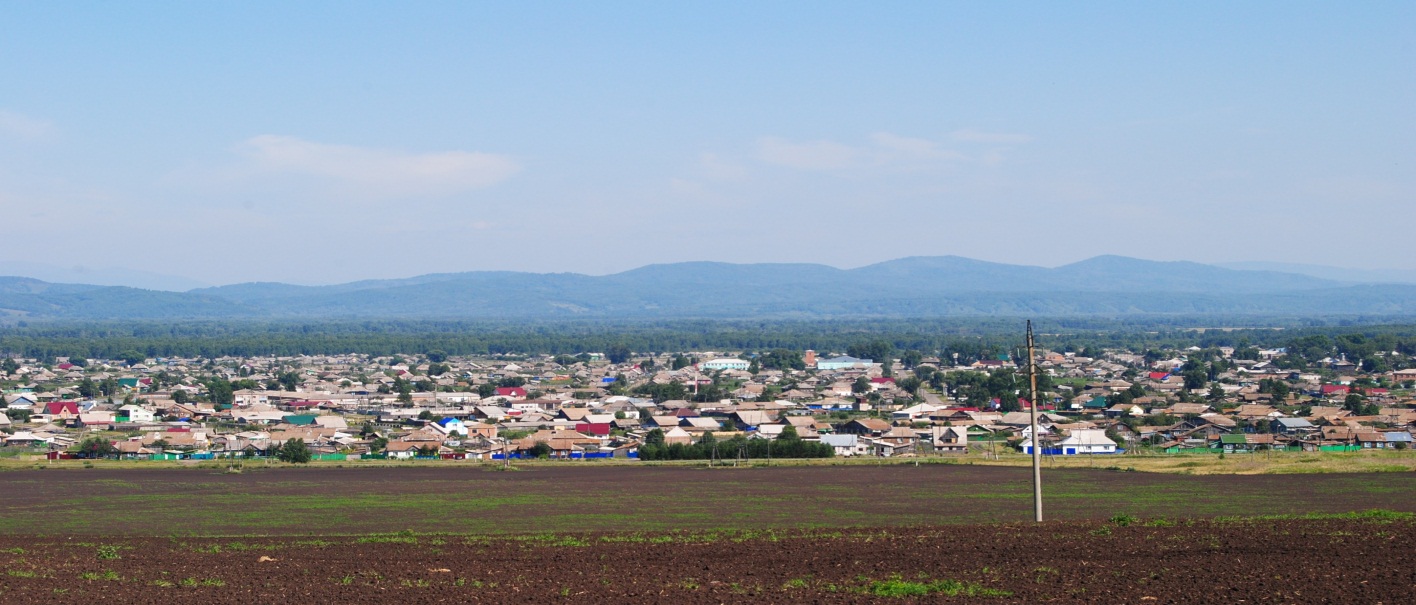 № 7 (149) от  05 мая 2017 г.с. КаратузскоеАДМИНИСТРАЦИЯ КАРАТУЗСКОГО СЕЛЬСОВЕТАПОСТАНОВЛЕНИЕ05.05.2017                                             С. Каратузское                                           № 51-ПО внесении изменений в постановление от 30.10.2013 г. № 307-П «Об утверждении муниципальной программы «Создание условий для организации досуга и обеспечение жителей Каратузского сельсовета  услугами культурно-досуговых учреждений на 2014-2016 годы»	В соответствии:с Федеральным Законом от 06.10.2003 года № 131 – ФЗ «Об общих принципах организации  местного самоуправления в Российской Федерации»;со статьей 179 Бюджетного кодекса Российской Федерации; 	с постановлением администрации Каратузского сельсовета от 09.08.2013 года № 234-П «Об утверждении Порядка принятия решения о разработке муниципальной программы Каратузского сельсовета, ее формировании и реализации»;ПОСТАНОВЛЯЮ:1. Внести в постановление  администрации Каратузского сельсовета от 30.10.2013 года № 307-П  «Об утверждении муниципальной программы  «Создание условий для организации  досуга и обеспечение жителей Каратузского сельсовета  услугами культурно -досуговых учреждений» на 2014-2016 годы» следующие изменения:В разделе «Паспорт программы»:Строку «Информация по ресурсному обеспечению муниципальной программы» изменить и изложить в следующей редакции:В Приложении 3 к муниципальной программе «Создание условий для организации досуга и обеспечение жителей Каратузского сельсовета  услугами культурно-досуговых учреждений» на 2014-2019 годы» В разделе «Паспорт Подпрограммы»Строку «Объемы и источники финансирования подпрограммы» В Приложении 4 к муниципальной программе «Создание условий для организации досуга и обеспечение жителей Каратузского сельсовета  услугами культурно-досуговых учреждений» на 2014-2019 годыВ разделе «Паспорт Подпрограммы»:Строку «Объемы и источники финансирования подпрограммы» Приложение 2 к  подпрограмме «Создание условий для поддержки и развития культурного потенциала  на  территории   «Каратузский сельсовет» на 2014-2019 годы, изменить и изложить в следующей редакции, согласно приложению 1.Приложение 3 к муниципальной программе «Создание условий для организации досуга и обеспечение  жителей Каратузского сельсовета услугами культурно-досуговых учреждений» на 2014 – 2019 годы, Раздел 2 «Основные разделы Подпрограммы»: п. 2 подраздела 2.7 «Обеспечение финансовых, материальных и трудовых затрат (ресурсное обеспечение подпрограммы) с указанием источников финансирования», изменить и изложить в следующей редакции: Всего на реализацию программных мероприятий потребуется   28588,14 тыс. руб., в том числе по годам:2014г. – 5018,01 тыс. руб.;
2015г. – 4757,05 тыс. руб.;
2016г. -  5179,47 тыс. руб.;   2017г. – 4862,46 тыс. руб.
2018г. – 4445,94 тыс. руб.2019г. – 4325,21 тыс. руб.
Приложение 2 к  подпрограмме «Организация библиотечного обслуживания населения, комплектование и сохранность библиотечных фондов Каратузского сельсовета» на 2014-2019 годы, изменить и изложить в следующей редакции, согласно приложению 2.Приложение 4 к муниципальной программе «Создание условий для организации досуга и обеспечение  жителей Каратузского сельсовета услугами культурно-досуговых учреждений» на 2014 – 2019 годы, Раздел 2 «Основные разделы Подпрограммы»:П. 3, подраздела 2.7 «Обоснование финансовых, материальных и трудовых затрат (ресурсное обеспечение подпрограммы) с указанием источников финансирования», изменить и изложить в следующей редакции:	Общий объем финансирования мероприятий Подпрограммы составляет 46363,09 тысяч рублей, в том числе:2014г. 6255,77 тыс. руб.2015г. 5991,77 тыс. руб.2016г. 16148,53 тыс. руб.2017г. 7396,65 тыс. руб.2018г. 5224,82 тыс. руб.2019г. 5345,55 тыс. руб.Приложение 5 к муниципальной программе «Создание условий для организации досуга и обеспечение  жителей Каратузского сельсовета услугами культурно-досуговых учреждений» на 2014 – 2019 годы изменить и изложить в следующей редакции, согласно приложению 3.Приложение 6 к муниципальной программе «Создание условий для организации досуга и обеспечение  жителей Каратузского сельсовета услугами культурно-досуговых учреждений» на 2014 – 2019 годы изменить и изложить в следующей редакции, согласно приложению 4.2.Контроль за исполнением настоящего постановления оставляю за собой.3.Постановление  подлежит опубликованию в печатном издании органа местного самоуправления Каратузского сельсовета «Каратузский вестник» и вступает в силу  не раннее дня следующего за днем его официального опубликования и распространяет свое действие на правоотношения, возникшие с 01.01.2017 года.Глава Каратузского сельсовета:                                                         А.А. СаарПриложение 1К постановлению администрации сельсоветаОт 05.05.2017 года № 51-П   Приложение № 2 к подпрограмме «Организация библиотечного обслуживания населения, комплектование и сохранность библиотечных фондов Каратузского сельсовета»  на 2014-2019 годыПеречень мероприятий подпрограммы с указанием объема средств на их реализацию и ожидаемых результатовГлава Каратузского сельсовета                                                                                                                                    А.А. СаарПриложение 2К постановлению администрации от 05.05.2017 года № 51-ППриложение № 2                                                                                                                                              к подпрограмме «Создание условий для поддержки                                                                                                                                             и развития  культурного потенциала  на  территории                                                                                                                                             «Каратузский сельсовет»  на 2014 - 2019 годыПеречень мероприятий подпрограммы с указанием объема средств на их реализацию и ожидаемых результатовГлава Каратузского сельсовета:                                                                                                                                               А.А. Саар                                                                                                                                    Приложение 3к постановлению администрации сельсовета от 05.05.2017 № 51-ППриложение № 5                                                                             муниципальной программе Каратузского сельсовета                                                                             «Создание условий для организации досуга и                                                                             обеспечение жителей Каратузского сельсовета                                                                             услугами культурно - досуговых учреждений»                                                                             на 2014 – 2019 годы, утвержденной постановлением                                                                             администрации Каратузского сельсовета                                                                             от 30.10.2013 № 307-ПРаспределение планируемых расходов за счет средств  бюджета сельсовета по мероприятиям и подпрограммам муниципальной программы Глава Каратузского сельсовета                                                                                                                                                                               А.А. СаарПриложение 4К постановлению администрации сельсоветаОт 05.05.2017 года № 51-ППриложение № 6                                                                                                                                                                  муниципальной программе Каратузского сельсовета                                                                                                                                                                 «Создание условий для организации досуга и обеспечение                                                                                                                                                                  жителей Каратузского сельсовета услугами культурно                                                                                                                                                                  - досуговых учреждений» на 2014− 2019 годы,                                                                                                                                                                   утвержденной постановлением администрации                                                                                                                                                                   Каратузского сельсовета от 30.10.2013 № 307-ПРесурсное обеспечение и прогнозная оценка расходов на реализацию целей муниципальной программы Каратузского сельсовета с учетом источников финансирования, в том числе по уровням бюджетной системыГлава Каратузского  сельсовета                                                                                                                                     А.А. СаарАДМИНИСТРАЦИЯ КАРАТУЗСКОГО СЕЛЬСОВЕТАПОСТАНОВЛЕНИЕ05.05.2017                                           С. Каратузское                                           № 52 -   ПО внесении изменений в постановление от 30.10.2013 г. № 310-П «Об утверждении муниципальной программы«Создание условий для обеспечения и повышения комфортности проживания граждан на территорииКаратузского сельсовета» на 2014 – 2016 годы»	В соответствии:с Федеральным Законом от 06.10.2003 года № 131 – ФЗ «Об общих принципах организации  местного самоуправления в Российской Федерации»;со статьей 179 Бюджетного кодекса Российской Федерации; 	с постановлением администрации Каратузского сельсовета от 09.08.2013 года № 234-П «Об утверждении Порядка принятия решения о разработке муниципальной программы Каратузского сельсовета, ее формировании и реализации»;ПОСТАНОВЛЯЮ:1. Внести в постановление  администрации Каратузского сельсовета от 30.10.2013 года № 310-П  «Об утверждении муниципальной программы «Создание условий для обеспечения и повышения комфортности проживания граждан на территории Каратузского сельсовета» на 2014-2016 следующие изменения:В разделе «Паспорт программы»:Строку «Информация по ресурсному обеспечению муниципальной программы» изменить и изложить в следующей редакции:В Приложении 3 к муниципальной программе «Создание условий для обеспечения и повышения комфортности проживания граждан на территории Каратузского сельсовета» на 2014-2019 годы, подпрограмма «Организация благоустройства, сбора, вывоза бытовых отходов и мусора на территории Каратузского сельсовета» на 2014 – 2019 годы:В разделе «Паспорт Подпрограммы:Строку «Объемы и источники финансирования подпрограммы» изменить и изложить в следующей редакции:Раздел 2 «Основные разделы Подпрограммы»:П. 1, подраздела 2.7 «Обоснование финансовых, материальных и трудовых затрат (ресурсное обеспечение подпрограммы) с указанием источников финансирования» изменить и изложить в следующей редакции:Источниками финансирования   мероприятий  Подпрограммы являются средства местного бюджета. на 2014 - 2019 годы предусмотрено финансовых средств в размере  57913,81 тыс. руб., в том числе: 2014 год – 17442,50 руб.; 2015 год – 7540,29 тыс. руб.; 2016 год  - 10925,11  тыс. руб.; 2017 год – 8459,64 тыс. руб.; 2018 год – 6768,73 тыс. руб.; 2019 год – 6777,54 тыс. руб.Приложение 2 к  подпрограмме «Организация благоустройства, сбора, вывоза бытовых отходов и мусора на территории Каратузского сельсовета» на 2014 – 2019 годы изменить и изложить в следующей редакции, согласно приложению 1.Приложение 5 к муниципальной программе «Создание условий для обеспечения и повышения комфортности проживания граждан на  территории Каратузского сельсовета»на 2014-2019 годы изменить и изложить в следующей редакции, согласно приложению 2.Приложение 6 к муниципальной программе «Создание условий для обеспечения и повышения комфортности проживания граждан на  территории Каратузского сельсовета»на 2014-2019 годы изменить и изложить в следующей редакции, согласно приложению 3.2.Контроль за исполнением настоящего постановления оставляю за собой.3.Постановление  вступает в силу  со дня  опубликования в печатном издании органа местного самоуправления Каратузского сельсовета «Каратузский вестник» и распространяет свое действие на правоотношения, возникшие с 01.01.2017 года.Глава Каратузского сельсовета:                                                                        А.А. СаарПриложение 1К постановлению администрации от 05.05.2017 № 52-П«Приложение № 2 к подпрограмме «Организация благоустройства, сбора, вывоза бытовых отходов и мусора на территории Каратузского сельсовета»  на 2014-2019 годы»Перечень мероприятий подпрограммы«Организация благоустройства, сбора, вывоза бытовых отходов и мусора на территории Каратузского сельсовета» на 2014-2019 годы, реализуемой в рамках муниципальной программы «Создание условий для обеспечения и повышения комфортности проживания граждан на  территории Каратузского сельсовета» на 2014-2019 годыс указанием объема средств на их реализацию и ожидаемых результатовГлава  администрации  сельсовета                                                                                                                                А.А. Саар                                                                                                                       Приложение 2К  постановлению администрации от 05.05.2017 № 52-П                                                                                                                                             «Приложение № 5                                                                                                                                                            к муниципальной программе«Создание  условий для обеспечения и повышения комфортности проживания граждан на территории Каратузского сельсовета» на 2014-2019 годы, утвержденной постановлением администрации Каратузского  сельсовета от 30.10.2013  №310-П»Распределение планируемых расходов за счет средств  бюджета сельсовета по мероприятиям и подпрограммам муниципальной программы «Создание условий для обеспечения и повышения комфортности проживания граждан на  территории Каратузского сельсовета»на 2014-2019 годыГлава Каратузского сельсовета                                                                                                                      А.А. Саар                                                                                                                                             Приложение 3К  постановлению администрации от 05.05.2017 № 52-П                                                                                                                                             Приложение № 6                                                                                                                                                            к муниципальной программе«Создание  условий для обеспечения и повышения комфортности проживания граждан на территории Каратузского сельсовета» на 2014-2018 годы, утвержденной постановлением администрации Каратузского  сельсовета от 30.10.2013  №310-П»Ресурсное обеспечение и прогнозная оценка расходов на реализацию целей муниципальной программы«Создание  условий для обеспечения и повышения комфортности проживания граждан на территории Каратузского сельсовета» на 2014-2019 годы     с учетом источников финансирования, в том числе по уровням бюджетной системыГлава Каратузского сельсовета                                                                                         А.А. СаарКАРАТУЗСКИЙ СЕЛЬСКИЙ СОВЕТ ДЕПУТАТОВРЕШЕНИЕ05.05.2017            	                        с. Каратузское                                          № Р-63О внесении изменений в Решение Каратузского сельского Совета депутатов от 29.11.2016 года № 08-55 «О бюджете Каратузского сельсовета на 2017 год и плановый период 2018-2019 годы»В соответствии с Положением о бюджетном процессе в Каратузском сельсовете, утвержденным Решением Каратузского сельского Совета депутатов от 23.06.2015г. № 27-166 «Об утверждении Положения о бюджетном процессе в Каратузском сельсовете», статьей 14 Устава Каратузского сельсовета, Каратузский сельский Совет депутатов РЕШИЛ:1. Внести изменения в Решение сельского Совета депутатов от 29.11.2016г. № 08-55 «О бюджете Каратузского сельсовета на 2017 год и плановый период 2018-2019 годы», в Приложения № 1, 4, 5, 6 изложив его в редакции согласно Приложениям № № 1, 2, 3, 4, к настоящему Решению.2. Утвердить основные характеристики бюджета сельсовета на 2017 год:1) источники внутреннего финансирования дефицита бюджета сельсовета в сумме 2798,44 тыс. рублей, согласно Приложению 1 к настоящему Решению;2) прогнозируемый общий объем доходов бюджета сельсовета в сумме 37065,19 тыс. рублей, согласно Приложению 2;3) общий объем расходов бюджета сельсовета в сумме 39863,63 тыс. рублей, согласно Приложений 3, 4;4) дефицит бюджета сельсовета 2798,44 тыс. рублей.3. Утвердить основные характеристики бюджета сельсовета на 2018 год и 2019 год:1) источники внутреннего финансирования дефицита бюджета сельсовета в сумме 0,0 тыс. рублей на 2018 год и 0,0 тыс. рублей на 2019 год;2) прогнозируемый общий объем доходов бюджета сельсовета на 2018 год в сумме 23431,02 тыс. рублей и на 2019 год в сумме 24450,68 тыс. рублей;3) общий объем расходов бюджета сельсовета на 2018 год в сумме 23431,02 тыс. рублей, в том числе условно утвержденные расходы в сумме 584,18 тыс. рублей, на 2019 год в сумме 24450,68 тыс. рублей, в том числе условно утвержденные расходы в сумме 1219,34 тыс. рублей;4) дефицит бюджета сельсовета на 2018 год 0,0 тыс. рублей, в 2019 году 0,0 тыс. рублей.4. Контроль за исполнением настоящего Решения возложить на постоянную депутатскую комиссию по экономике, бюджету и социальной политике.5. Решение вступает в силу в день его опубликования в печатном издании органа местного самоуправления Каратузского сельсовета «Каратузский вестник» и распространяет свое действие на правоотношения, возникшие с 01.01.2017 года.Председатель Каратузского сельского Совета депутатов								    О.В. ФедосееваГлава Каратузского сельсовета					             А.А. СаарВыпуск номера подготовила администрация Каратузского сельсовета.Тираж: 50 экземпляров.Адрес: село Каратузское улица Ленина 30Информация по ресурсному обеспечению муниципальной программыОбщий объем бюджетных ассигнований на реализацию муниципальной программы по годам составляет 74951,23 тыс. руб., в том числе:0,0 тыс. рублей - средства федерального бюджета;8810,643 тыс. рублей – средства краевого бюджета;66140,587 тыс. рублей – средства  местного бюджета.Объем финансирования по годам реализации муниципальной программы:2014 год – 11273,78 тыс. рублей, в том числе:0,0 тыс. рублей - средства федерального бюджета;145,843 тыс. рублей – средства краевого бюджета;11127,937 тыс. рублей – средства местного бюджета;2015 год – 10748,82 тыс. рублей, в том числе:0,0 тыс. рублей - средства федерального бюджета;50,0 тыс. рублей – средства краевого бюджета;10698,82 тыс. рублей средства местного бюджета2016 год – 21328,00 тыс. рублей, в том числе:0,0 тыс. рублей - средства федерального бюджета;8614,80  тыс. рублей – средства краевого бюджета;12713,20  тыс. рублей – средства местного бюджета2017 год – 12259,11 тыс. рублей, в том числе:0,0 тыс. рублей - средства федерального бюджета;0,0 тыс. рублей – средства краевого бюджета;12259,11 тыс. рублей – средства местного бюджета2018 год – 9670,76 тыс. рублей, в том числе:0,0 тыс. рублей - средства федерального бюджета;0,0 тыс. рублей – средства краевого бюджета;9670,76 тыс. рублей – средства местного бюджета;2019 год – 9670,76 тыс. рублей, в том числе:0,0 тыс. рублей - средства федерального бюджета;0,0 тыс. рублей – средства краевого бюджета;9670,76 тыс. рублей – средства местного бюджетаОбъемы и источники финансирования подпрограммыОбщий объем финансирования за счет средств  бюджета Каратузского сельсовета Общий объем составит 28588,14 тыс. руб., в том числе по годам:
Объем финансирования по годам реализации муниципальной подпрограммы составит:2014 год – 5018,01 тыс. рублей, в том числе:0,0 тыс. рублей - средства федерального бюджета;145,843 тыс. рублей – средства краевого бюджета;4872,167 тыс. рублей – средства местного бюджета;2015 год – 4757,05 тыс. рублей, в том числе:0,0 тыс. рублей - средства федерального бюджета;50,0 тыс. рублей – средства краевого бюджета;4707,05 тыс. рублей средства местного бюджета2016 год – 5179,47 тыс. рублей, в том числе:0,0 тыс. рублей - средства федерального бюджета;14,90 тыс. рублей – средства краевого бюджета;5164,57 тыс. рублей средства местного бюджета2017год – 4862,46 тыс. рублей, в том числе:0,0 тыс. рублей - средства федерального бюджета;0,0 тыс. рублей – средства краевого бюджета;4862,46 тыс. рублей средства местного бюджета2018 год – 4445,94 тыс. рублей, в том числе:0,0 тыс. рублей - средства федерального бюджета;0,0 тыс. рублей – средства краевого бюджета;4445,94 тыс. рублей средства местного бюджета;2019 год – 4325,21 тыс. рублей, в том числе:0,0 тыс. рублей - средства федерального бюджета;0,0 тыс. рублей – средства краевого бюджета;4325,21 тыс. рублей средства местного бюджета;Объемы и источники финансирования подпрограммыОбщий объем финансирования за счет средств  бюджета Каратузского сельсовета Общий объем составит 46363,09 тыс. руб., в том числе по годам:
Объем финансирования по годам реализации муниципальной подпрограммы составит:2014 год – 6255,77 тыс. рублей, в том числе:0,0 тыс. рублей - средства федерального бюджета;0,0 тыс. рублей – средства краевого бюджета;6255,77 тыс. рублей – средства местного бюджета;2015 год – 5991,77 тыс. рублей, в том числе:0,0 тыс. рублей - средства федерального бюджета;0,0 тыс. рублей – средства краевого бюджета;5991,77 тыс. рублей средства местного бюджета2016 год – 16148,53 тыс. рублей, в том числе:0,0 тыс. рублей - средства федерального бюджета;8599,90 тыс. рублей – средства краевого бюджета;7548,63 тыс. рублей средства местного бюджета2017год – 7396,65 тыс. рублей, в том числе:0,0 тыс. рублей - средства федерального бюджета;0,0 тыс. рублей – средства краевого бюджета;7396,65тыс. рублей средства местного бюджета2018 год – 5224,82 тыс. рублей, в том числе:0,0 тыс. рублей - средства федерального бюджета;0,0 тыс. рублей – средства краевого бюджета;5224,82 тыс. рублей средства местного бюджета;2019 год – 5345,55 тыс. рублей, в том числе:0,0 тыс. рублей - средства федерального бюджета;0,0 тыс. рублей – средства краевого бюджета;5345,55 тыс. рублей средства местного бюджета;Наименование  программы, подпрограммыГРБС Код бюджетной классификацииКод бюджетной классификацииКод бюджетной классификацииКод бюджетной классификацииРасходы 
(тыс. руб.), годыРасходы 
(тыс. руб.), годыРасходы 
(тыс. руб.), годыРасходы 
(тыс. руб.), годыРасходы 
(тыс. руб.), годыРасходы 
(тыс. руб.), годыРасходы 
(тыс. руб.), годыОжидаемый результат от реализации подпрограммного мероприятия (в натуральном выражении)Наименование  программы, подпрограммыГРБС ГРБСРзПрЦСРВРОтчетный финансовый год2014Отчетный финансовый год2015Текущий финансовый год2016Очередной финансовый год2017Первый год планового периода2018Второй год планового периода  2019Итого на период2014-2019 годыОжидаемый результат от реализации подпрограммного мероприятия (в натуральном выражении)Цель подпрограммы: Создание условий для организации библиотечного  обслуживания населения Каратузского сельсовета;Цель подпрограммы: Создание условий для организации библиотечного  обслуживания населения Каратузского сельсовета;Цель подпрограммы: Создание условий для организации библиотечного  обслуживания населения Каратузского сельсовета;Цель подпрограммы: Создание условий для организации библиотечного  обслуживания населения Каратузского сельсовета;Цель подпрограммы: Создание условий для организации библиотечного  обслуживания населения Каратузского сельсовета;Цель подпрограммы: Создание условий для организации библиотечного  обслуживания населения Каратузского сельсовета;Цель подпрограммы: Создание условий для организации библиотечного  обслуживания населения Каратузского сельсовета;Цель подпрограммы: Создание условий для организации библиотечного  обслуживания населения Каратузского сельсовета;Цель подпрограммы: Создание условий для организации библиотечного  обслуживания населения Каратузского сельсовета;Цель подпрограммы: Создание условий для организации библиотечного  обслуживания населения Каратузского сельсовета;Цель подпрограммы: Создание условий для организации библиотечного  обслуживания населения Каратузского сельсовета;Цель подпрограммы: Создание условий для организации библиотечного  обслуживания населения Каратузского сельсовета;Цель подпрограммы: Создание условий для организации библиотечного  обслуживания населения Каратузского сельсовета;Цель подпрограммы: Создание условий для организации библиотечного  обслуживания населения Каратузского сельсовета;Задача 1:  Организация библиотечного и информационного обслуживания жителей сельсоветаЗадача 1:  Организация библиотечного и информационного обслуживания жителей сельсоветаЗадача 1:  Организация библиотечного и информационного обслуживания жителей сельсоветаЗадача 1:  Организация библиотечного и информационного обслуживания жителей сельсоветаЗадача 1:  Организация библиотечного и информационного обслуживания жителей сельсоветаЗадача 1:  Организация библиотечного и информационного обслуживания жителей сельсоветаЗадача 1:  Организация библиотечного и информационного обслуживания жителей сельсоветаЗадача 1:  Организация библиотечного и информационного обслуживания жителей сельсоветаЗадача 1:  Организация библиотечного и информационного обслуживания жителей сельсоветаЗадача 1:  Организация библиотечного и информационного обслуживания жителей сельсоветаЗадача 1:  Организация библиотечного и информационного обслуживания жителей сельсоветаЗадача 1:  Организация библиотечного и информационного обслуживания жителей сельсоветаЗадача 1:  Организация библиотечного и информационного обслуживания жителей сельсоветаЗадача 1:  Организация библиотечного и информационного обслуживания жителей сельсоветаМероприятие 1Обеспечение деятельности (оказание услуг) подведомственных учреждений администрация Каратузского сельсовета600080108100006106114812,1074707,055164,574862,464445,944325,2128317,337Выполнение целевых показателей с/но пр. 1 к пп.2 МероприятиеРасходы бюджетов поселений на частичное финансирование (возмещение) расходов  на региональные выплаты и выплаты обеспечивающие уровень заработной платы работников бюджетной сферы не ниже размера  минимальной заработной платы (минимального размера оплаты труда6000801081001021061154,640,0014,900,000,000,0069,54Выполнение целевых показателей с/но пр. 1 к пп.Мероприятие 3Расходы бюджетов поселений на персональные выплаты, устанавливаемые в целях повышения оплаты труда молодым специалистам 6000801081001031061131,1430,000,000,000,000,0031,143Выполнение целевых показателей с/но пр. 1 к пп.Мероприятие 4Приобретение литературы за счет средств местного бюджета6000801081000065061260,000,000,000,000,000,0060,00Выполнение целевых показателей с/но пр. 1 к пп.Мероприятие 5 Субсидии на иные цели на государственную поддержку лучших работников муниципальных учреждений культуры600080108100514806120,0050,000,000,000,000,0050,00Выполнение целевых показателей с/но пр. 1 к пп.Задача 2:  Повышение энергетической эффективности в муниципальном бюджетном учреждении.Задача 2:  Повышение энергетической эффективности в муниципальном бюджетном учреждении.Задача 2:  Повышение энергетической эффективности в муниципальном бюджетном учреждении.Задача 2:  Повышение энергетической эффективности в муниципальном бюджетном учреждении.Задача 2:  Повышение энергетической эффективности в муниципальном бюджетном учреждении.Задача 2:  Повышение энергетической эффективности в муниципальном бюджетном учреждении.Задача 2:  Повышение энергетической эффективности в муниципальном бюджетном учреждении.Задача 2:  Повышение энергетической эффективности в муниципальном бюджетном учреждении.Задача 2:  Повышение энергетической эффективности в муниципальном бюджетном учреждении.Задача 2:  Повышение энергетической эффективности в муниципальном бюджетном учреждении.Задача 2:  Повышение энергетической эффективности в муниципальном бюджетном учреждении.Задача 2:  Повышение энергетической эффективности в муниципальном бюджетном учреждении.Задача 2:  Повышение энергетической эффективности в муниципальном бюджетном учреждении.Задача 2:  Повышение энергетической эффективности в муниципальном бюджетном учреждении.Мероприятие 1Проведение обязательных энергетических обследований муниципальных учреждений за счет средств местного бюджета600080108100006306120,060,000,000,000,000,000,06Провести энергетическое обследование в 2 зданиях библиотекиМероприятие 2Расходы за счет субсидии из краевого бюджета на реализацию мероприятий по проведение обязательных энергетических обследований муниципальных учреждений6000801081007423061260,060,000,000,000,000,0060,06Провести энергетическое обследование в 2 зданиях библиотекиИТОГО по ГРБС5018,014757,055179,474862,464445,944325,2128588,14«Создание условий для поддержки и развития культурного потенциала  на  территории    «Каратузский сельсовет »ГРБС Код бюджетной классификацииКод бюджетной классификацииКод бюджетной классификацииКод бюджетной классификацииРасходы 
(тыс. руб.), годыРасходы 
(тыс. руб.), годыРасходы 
(тыс. руб.), годыРасходы 
(тыс. руб.), годыРасходы 
(тыс. руб.), годыРасходы 
(тыс. руб.), годыРасходы 
(тыс. руб.), годыОжидаемый результат от реализации подпрограммного мероприятия (в натуральном выражении)«Создание условий для поддержки и развития культурного потенциала  на  территории    «Каратузский сельсовет »ГРБС ГРБСРзПрЦСРВРОтчетный финансовый год 2014Отчетный финансовый год 2015Текущий финансовый год 2016Очередной финансовый год2017Первый год планового периода2018Второй год планового периода2019Итого на периодОжидаемый результат от реализации подпрограммного мероприятия (в натуральном выражении)Цель подпрограммы: Организация досуга и обеспечение жителей Каратузского сельсовета услугами организаций культуры.Цель подпрограммы: Организация досуга и обеспечение жителей Каратузского сельсовета услугами организаций культуры.Цель подпрограммы: Организация досуга и обеспечение жителей Каратузского сельсовета услугами организаций культуры.Цель подпрограммы: Организация досуга и обеспечение жителей Каратузского сельсовета услугами организаций культуры.Цель подпрограммы: Организация досуга и обеспечение жителей Каратузского сельсовета услугами организаций культуры.Цель подпрограммы: Организация досуга и обеспечение жителей Каратузского сельсовета услугами организаций культуры.Цель подпрограммы: Организация досуга и обеспечение жителей Каратузского сельсовета услугами организаций культуры.Цель подпрограммы: Организация досуга и обеспечение жителей Каратузского сельсовета услугами организаций культуры.Цель подпрограммы: Организация досуга и обеспечение жителей Каратузского сельсовета услугами организаций культуры.Цель подпрограммы: Организация досуга и обеспечение жителей Каратузского сельсовета услугами организаций культуры.Цель подпрограммы: Организация досуга и обеспечение жителей Каратузского сельсовета услугами организаций культуры.Цель подпрограммы: Организация досуга и обеспечение жителей Каратузского сельсовета услугами организаций культуры.Цель подпрограммы: Организация досуга и обеспечение жителей Каратузского сельсовета услугами организаций культуры.Цель подпрограммы: Организация досуга и обеспечение жителей Каратузского сельсовета услугами организаций культуры.Задача №1  Создание условий для сохранения единого культурного пространства, обеспечения преемственности культурных традиций, поддержке инноваций, способствующих росту культурного потенциала и дальнейшее развитие народного творчества и культурно - досуговой деятельности.Задача №1  Создание условий для сохранения единого культурного пространства, обеспечения преемственности культурных традиций, поддержке инноваций, способствующих росту культурного потенциала и дальнейшее развитие народного творчества и культурно - досуговой деятельности.Задача №1  Создание условий для сохранения единого культурного пространства, обеспечения преемственности культурных традиций, поддержке инноваций, способствующих росту культурного потенциала и дальнейшее развитие народного творчества и культурно - досуговой деятельности.Задача №1  Создание условий для сохранения единого культурного пространства, обеспечения преемственности культурных традиций, поддержке инноваций, способствующих росту культурного потенциала и дальнейшее развитие народного творчества и культурно - досуговой деятельности.Задача №1  Создание условий для сохранения единого культурного пространства, обеспечения преемственности культурных традиций, поддержке инноваций, способствующих росту культурного потенциала и дальнейшее развитие народного творчества и культурно - досуговой деятельности.Задача №1  Создание условий для сохранения единого культурного пространства, обеспечения преемственности культурных традиций, поддержке инноваций, способствующих росту культурного потенциала и дальнейшее развитие народного творчества и культурно - досуговой деятельности.Задача №1  Создание условий для сохранения единого культурного пространства, обеспечения преемственности культурных традиций, поддержке инноваций, способствующих росту культурного потенциала и дальнейшее развитие народного творчества и культурно - досуговой деятельности.Задача №1  Создание условий для сохранения единого культурного пространства, обеспечения преемственности культурных традиций, поддержке инноваций, способствующих росту культурного потенциала и дальнейшее развитие народного творчества и культурно - досуговой деятельности.Задача №1  Создание условий для сохранения единого культурного пространства, обеспечения преемственности культурных традиций, поддержке инноваций, способствующих росту культурного потенциала и дальнейшее развитие народного творчества и культурно - досуговой деятельности.Задача №1  Создание условий для сохранения единого культурного пространства, обеспечения преемственности культурных традиций, поддержке инноваций, способствующих росту культурного потенциала и дальнейшее развитие народного творчества и культурно - досуговой деятельности.Задача №1  Создание условий для сохранения единого культурного пространства, обеспечения преемственности культурных традиций, поддержке инноваций, способствующих росту культурного потенциала и дальнейшее развитие народного творчества и культурно - досуговой деятельности.Задача №1  Создание условий для сохранения единого культурного пространства, обеспечения преемственности культурных традиций, поддержке инноваций, способствующих росту культурного потенциала и дальнейшее развитие народного творчества и культурно - досуговой деятельности.Задача №1  Создание условий для сохранения единого культурного пространства, обеспечения преемственности культурных традиций, поддержке инноваций, способствующих росту культурного потенциала и дальнейшее развитие народного творчества и культурно - досуговой деятельности.Задача №1  Создание условий для сохранения единого культурного пространства, обеспечения преемственности культурных традиций, поддержке инноваций, способствующих росту культурного потенциала и дальнейшее развитие народного творчества и культурно - досуговой деятельности.Обеспечение деятельности (оказание услуг) подведомственных учрежденийадминистрация сельсовета600080108200006106116175,025991,776730,667396,655224,825345,5536864,47Выполнение целевых показателей с/но пр. 1 к п.п.Расходы бюджетов поселений  на частичное  финансирование  (возмещение) расходов на региональные выплаты  и выплаты, обеспечивающие  уровень заработной платы  работников  бюджетной сферы не ниже размера  минимальной заработной платы (минимального размера оплаты труда),  в рамках подпрограммы "Создание условий для поддержки и развития культурного потенциала на территории Каратузского сельсовета" на 2014 - 2018 годы, муниципальной программы "Создание условий для организации досуга и обеспечение жителей  Каратузского сельсовета услугами культурно-досуговых учреждений на 2014 - 2018 годы.администрация сельсовета6000801082001021061126,200,000,0026,20Выполнение целевых показателей с/но пр. 1 к п.п.Выполнение работ по  капитальному ремонту  в здании МБУК "Каратузский сельский культурно-досуговый центр "Спутник" за счет средств местного бюджетаадминистрация сельсовета6000801082000064061280,750,000,000,000,0080,75Выполнение целевых показателей с/но пр. 1 к п.п.Выполнение ремонтных работ в здании МБУК "Каратузский сельский культурно-досуговый центр "Спутник" за счет средств местного бюджета  администрация сельсовета60008010820000650612250,00250,00Субсидии на иные цели на  осуществление (возмещение) расходов, направленных на создание безопасных и комфортных условий функционирования объектов муниципальной собственности, развитие муниципальных учреждений, в рамках подпрограммы "Создание условий для поддержки и развития культурного потенциала на территории Каратузского сельсовета" на 2014 - 2018 годы, муниципальной программы "Создание условий для организации досуга и обеспечение жителей  Каратузского сельсовета услугами культурно-досуговых учреждений на 2014 - 2018 годы.600080108200774606125742,005742,00Осуществление (возмещение) расходов, направленных на создание безопасных и комфортных условий функционирования объектов муниципальной собственности, развитие муниципальных учреждений, за счет средств местного бюджета, в рамках подпрограммы "Создание условий для поддержки и развития культурного потенциала на территории Каратузского сельсовета" на 2014 - 2018 годы, муниципальной программы "Создание условий для организации досуга и обеспечение жителей  Каратузского сельсовета услугами культурно-досуговых учреждений на 2014 - 2018 годы.600080108200S746061258.0058.00Субсидии на иные цели  на софинансирование капитальных вложений в объекты государственной (муниципальной собственности,  в рамках подпрограммы "Создание условий для поддержки и развития культурного потенциала на территории Каратузского сельсовета" на 2014 - 2018 годы, муниципальной программы "Создание условий для организации досуга и обеспечение жителей  Каратузского сельсовета услугами культурно-досуговых учреждений на 2014 - 2018 годы.600080108200744906122831,72831,7Расходы на софинансирование капитальных вложений в объекты государственной (муниципальной собственности  за счет средств местного бюджета,  в рамках подпрограммы "Создание условий для поддержки и развития культурного потенциала на территории Каратузского сельсовета" на 2014 - 2018 годы, муниципальной программы "Создание условий для организации досуга и обеспечение жителей  Каратузского сельсовета услугами культурно-досуговых учреждений на 2014 - 2018 годы.600080108200S4490612509,97509,97Итого по ГРБС600000000000000000006255,775991,7716148,537396,655224,825345,5546363,09Статус (Муниципальная программа, подпрограмма)Наименование  программы, подпрограммыНаименование ГРБСКод бюджетной классификации Код бюджетной классификации Код бюджетной классификации Код бюджетной классификации Расходы 
(тыс. руб.), годыРасходы 
(тыс. руб.), годыРасходы 
(тыс. руб.), годыРасходы 
(тыс. руб.), годыРасходы 
(тыс. руб.), годыРасходы 
(тыс. руб.), годыРасходы 
(тыс. руб.), годыСтатус (Муниципальная программа, подпрограмма)Наименование  программы, подпрограммыНаименование ГРБСГРБСРз
ПрЦСРВРОтчетный финансовый год 2014Отчетный финансовый год 2015Текущий финансовый год 2016очереднойфинансовыйгод2017первый год плано-вого периода2018второй год плано-вого периода 2019Итого на периодМуниципальная программа «Создание условий для организации досуга и обеспечение жителей Каратузского сельсовета  услугами культурно-досуговых учреждений» на 2014-2018 годы всего расходные обязательства по программеХХХХ11273,7810748,8221328,0012259,119670,769670,7674951,23Муниципальная программа «Создание условий для организации досуга и обеспечение жителей Каратузского сельсовета  услугами культурно-досуговых учреждений» на 2014-2018 годы в том числе по ГРБС:хххх11273,7810748,8221328,0012259,119670,769670,7674951,23Муниципальная программа «Создание условий для организации досуга и обеспечение жителей Каратузского сельсовета  услугами культурно-досуговых учреждений» на 2014-2018 годы Подпрограмма 1 «Организация библиотечного обслуживания населения, комплектование и сохранность библиотечных фондов Каратузского сельсовета» на 2014-2018 годывсего расходные обязательства по подпрограммехХХХ5018,014757,055179,474862,464445,944325,2128588,14Подпрограмма 1 «Организация библиотечного обслуживания населения, комплектование и сохранность библиотечных фондов Каратузского сельсовета» на 2014-2018 годыв том числе по ГРБС: 600080108100006106114812,1074707,055164,574862,464445,944325,2128317,337Подпрограмма 1 «Организация библиотечного обслуживания населения, комплектование и сохранность библиотечных фондов Каратузского сельсовета» на 2014-2018 годыв том числе по ГРБС:6000801081001021061254,640,0014.900,000,000,0069.54Подпрограмма 1 «Организация библиотечного обслуживания населения, комплектование и сохранность библиотечных фондов Каратузского сельсовета» на 2014-2018 годыв том числе по ГРБС:6000801081001031061231,1430,000,000,000,000,0031,143Подпрограмма 1 «Организация библиотечного обслуживания населения, комплектование и сохранность библиотечных фондов Каратузского сельсовета» на 2014-2018 годыв том числе по ГРБС:600080108100006306110,060,000,000,000,000,000,06Подпрограмма 1 «Организация библиотечного обслуживания населения, комплектование и сохранность библиотечных фондов Каратузского сельсовета» на 2014-2018 годыв том числе по ГРБС:6000801081000065061160,000,000,000,000,000,0060,00Подпрограмма 1 «Организация библиотечного обслуживания населения, комплектование и сохранность библиотечных фондов Каратузского сельсовета» на 2014-2018 годыв том числе по ГРБС:6000801081007423061260,060,000,000,000,000,0060,06Подпрограмма 1 «Организация библиотечного обслуживания населения, комплектование и сохранность библиотечных фондов Каратузского сельсовета» на 2014-2018 годыв том числе по ГРБС:600080108100514806120,0050,000,000,000,000,0050,00Подпрограмма 2«Создание условий для поддержки и развития культурного потенциала  на  территории   «Каратузский сельсовет» на 2014-2018 годывсего расходные обязательства хххх6255,775991,7716148,537396,655224,825345,5546363,09Подпрограмма 2«Создание условий для поддержки и развития культурного потенциала  на  территории   «Каратузский сельсовет» на 2014-2018 годыв том числе по ГРБС:600080108200006106116175,025991,776730,667396,655224,825345,5536864,47Подпрограмма 2«Создание условий для поддержки и развития культурного потенциала  на  территории   «Каратузский сельсовет» на 2014-2018 годыв том числе по ГРБС:600080108200102106110,000,0026.20.000.000.0026.20Подпрограмма 2«Создание условий для поддержки и развития культурного потенциала  на  территории   «Каратузский сельсовет» на 2014-2018 годыв том числе по ГРБС:6000801082000064061280,750,000,000,000,000,0080,75Подпрограмма 2«Создание условий для поддержки и развития культурного потенциала  на  территории   «Каратузский сельсовет» на 2014-2018 годыв том числе по ГРБС:600080108200006406120,000,00250,000,000,000,00250,00600080108200774606120.000.005742.000.000.000.005742.00600080108200S74606120.000.0058.000.000.000.0058.00 080108200744906120,000,002831,700,000,000,002831,7008200S44906120,000,00509,970,000,000,00509,97СтатусНаименование муниципальной программы, подпрограммы муниципальной программыОтветственный исполнитель, соисполнителиОценка расходов
(тыс. руб.), годыОценка расходов
(тыс. руб.), годыОценка расходов
(тыс. руб.), годыОценка расходов
(тыс. руб.), годыОценка расходов
(тыс. руб.), годыОценка расходов
(тыс. руб.), годыОценка расходов
(тыс. руб.), годыСтатусНаименование муниципальной программы, подпрограммы муниципальной программыОтветственный исполнитель, соисполнителиОтчетный финансовый год 2014Отчетный финансовый год 2015Текущий финансовый год 2016Очереднойфинансовый год2017Первый год планового периода2018Второй год планового периода 2019Итого на периодМуниципальная программа«Создание условий для организации досуга и обеспечение жителей Каратузского сельсовета  услугами культурно-досуговых учреждений»  на 2014-2018 годыВсего                    11273,7810748,8221328,0012259,119670,769670,7674951,23Муниципальная программа«Создание условий для организации досуга и обеспечение жителей Каратузского сельсовета  услугами культурно-досуговых учреждений»  на 2014-2018 годыв том числе:             Муниципальная программа«Создание условий для организации досуга и обеспечение жителей Каратузского сельсовета  услугами культурно-досуговых учреждений»  на 2014-2018 годыфедеральный бюджет (*)   Муниципальная программа«Создание условий для организации досуга и обеспечение жителей Каратузского сельсовета  услугами культурно-досуговых учреждений»  на 2014-2018 годыкраевой бюджет           145,84350,008614,80,000,000,008810,643Муниципальная программа«Создание условий для организации досуга и обеспечение жителей Каратузского сельсовета  услугами культурно-досуговых учреждений»  на 2014-2018 годывнебюджетные  источники                 Муниципальная программа«Создание условий для организации досуга и обеспечение жителей Каратузского сельсовета  услугами культурно-досуговых учреждений»  на 2014-2018 годырайонный бюджет (**)   Муниципальная программа«Создание условий для организации досуга и обеспечение жителей Каратузского сельсовета  услугами культурно-досуговых учреждений»  на 2014-2018 годыМестный бюджет11127,93710698,8212713,2012259,119670,769670,7666140,587Муниципальная программа«Создание условий для организации досуга и обеспечение жителей Каратузского сельсовета  услугами культурно-досуговых учреждений»  на 2014-2018 годыюридические лицаПодпрограмма 1 «Организация библиотечного обслуживания населения, комплектование и сохранность библиотечных фондов Каратузского сельсовета» на 2014-2018 гг.Всего                    5018,014757,055179,474862,464445,944325,2128588,14Подпрограмма 1 «Организация библиотечного обслуживания населения, комплектование и сохранность библиотечных фондов Каратузского сельсовета» на 2014-2018 гг.в том числе:             Подпрограмма 1 «Организация библиотечного обслуживания населения, комплектование и сохранность библиотечных фондов Каратузского сельсовета» на 2014-2018 гг.федеральный бюджет (*)   Подпрограмма 1 «Организация библиотечного обслуживания населения, комплектование и сохранность библиотечных фондов Каратузского сельсовета» на 2014-2018 гг.краевой бюджет             145,84350,00 14,90 0,000,00 0,00210,743Подпрограмма 1 «Организация библиотечного обслуживания населения, комплектование и сохранность библиотечных фондов Каратузского сельсовета» на 2014-2018 гг.внебюджетные  источники                 Подпрограмма 1 «Организация библиотечного обслуживания населения, комплектование и сохранность библиотечных фондов Каратузского сельсовета» на 2014-2018 гг.районный бюджет (**)   Подпрограмма 1 «Организация библиотечного обслуживания населения, комплектование и сохранность библиотечных фондов Каратузского сельсовета» на 2014-2018 гг.Местный бюджет4872,1674707,055164,574862,464445,944325,2128377,397Подпрограмма 1 «Организация библиотечного обслуживания населения, комплектование и сохранность библиотечных фондов Каратузского сельсовета» на 2014-2018 гг.юридические лицаПодпрограмма 2 «Создание условий для поддержки и развития культурного потенциала  на  территории   «Каратузский сельсовет» на 2014-2018 годыВсего                    6255,775991,7716148,537396,655224,825345,5546363,09Подпрограмма 2 «Создание условий для поддержки и развития культурного потенциала  на  территории   «Каратузский сельсовет» на 2014-2018 годыв том числе:             Подпрограмма 2 «Создание условий для поддержки и развития культурного потенциала  на  территории   «Каратузский сельсовет» на 2014-2018 годыфедеральный бюджет (*)   Подпрограмма 2 «Создание условий для поддержки и развития культурного потенциала  на  территории   «Каратузский сельсовет» на 2014-2018 годыкраевой бюджет           0,000,00 8599,90,000,00 0,008599,90Подпрограмма 2 «Создание условий для поддержки и развития культурного потенциала  на  территории   «Каратузский сельсовет» на 2014-2018 годывнебюджетные  источники                 Подпрограмма 2 «Создание условий для поддержки и развития культурного потенциала  на  территории   «Каратузский сельсовет» на 2014-2018 годырайонный бюджет (**)   Подпрограмма 2 «Создание условий для поддержки и развития культурного потенциала  на  территории   «Каратузский сельсовет» на 2014-2018 годыМестный бюджет6255,775991,777548,637396,655224,825345,5537763,19Информация по ресурсному обеспечению муниципальной программыОбщий объем бюджетных ассигнований на реализацию муниципальной программы по годам составляет 58280,69тыс. рублей, в том числе:0,0 тыс. рублей – средства федерального бюджета;15439,06 тыс. рублей – средства краевого бюджета;42841,63 тыс. рублей – средства местного бюджета.Объем финансирования по годам реализации муниципальной программы:2014 год – 17521,20 тыс. рублей, в том числе:0,0 тыс. рублей – средства федерального бюджета;11884,70 тыс. рублей - средства краевого бюджета;5636,50 тыс. рублей – средства местного бюджета2015 год – 7608,29 тыс. рублей, в том числе:0,00 тыс. рублей – средства федерального бюджета;1363,85 тыс. рублей - средства краевого бюджета;6244,44 тыс. рублей – средства местного бюджета2016 год – 11055,29 тыс. рублей, в том числе:	0,0 тыс. рублей - средства федерального бюджета;1400,23 тыс. рублей - средства краевого бюджета;9655,06 тыс. рублей - средства местного бюджета2017 год – 8489,64 тыс. рублей, в том числе:	0,0 тыс. рублей - средства федерального бюджета;790,28 тыс. рублей - средства краевого бюджета;  7699,36 тыс. рублей - средства местного бюджета;2018 год – 6798,73 тыс. рублей, в том числе:	0,0 тыс. рублей - средства федерального бюджета;0,0 тыс. рублей - средства краевого бюджета;  6798,73 тыс. рублей - средства местного бюджета.2019 год – 6807,54 тыс. рублей, в том числе:	0,0 тыс. рублей - средства федерального бюджета;0,0 тыс. рублей - средства краевого бюджета;  6807,54 тыс. рублей - средства местного бюджета.Объемы и источники финансирования подпрограммы           Краевой бюджет     Местный бюджет        Всего                 Тыс. руб.                    тыс. руб.               тыс. руб.2014г. –    11884,70                    5557,80             17442,50         2015г. -       1363,85                    6176,44               7540,292016г. -       1400,23                    9524,88             10925,112017г. -         790,28                    7669,36               8459,642018г. -                                        6768,73               6768,732019г. -                                        6777,54               6777,54Итого: -     15439,06                  42474,75             57913,81Наименование  программы, подпрограммыГРБС Код бюджетной классификацииКод бюджетной классификацииКод бюджетной классификацииКод бюджетной классификацииРасходы 
(тыс. руб.), годыРасходы 
(тыс. руб.), годыРасходы 
(тыс. руб.), годыРасходы 
(тыс. руб.), годыРасходы 
(тыс. руб.), годыРасходы 
(тыс. руб.), годыРасходы 
(тыс. руб.), годыОжидаемый результат от реализации подпрограммного мероприятия (в натуральном выражении)Ожидаемый результат от реализации подпрограммного мероприятия (в натуральном выражении)Наименование  программы, подпрограммыГРБС ГРБСРзПрЦСРВРОтчетный финансовый год 2014 Отчетный финансовый год 2015Текущий финансовый год2016гОчередной финансовый год2017г.Первый год планового периода2018г.Второй год планового периода2019г.Итого на период 2014-2019Ожидаемый результат от реализации подпрограммного мероприятия (в натуральном выражении)Ожидаемый результат от реализации подпрограммного мероприятия (в натуральном выражении)Цель подпрограммы:Совершенствование системы организация благоустройства, сбора, вывоза бытовых отходов и мусора на территории Каратузского сельсоветаЦель подпрограммы:Совершенствование системы организация благоустройства, сбора, вывоза бытовых отходов и мусора на территории Каратузского сельсоветаЦель подпрограммы:Совершенствование системы организация благоустройства, сбора, вывоза бытовых отходов и мусора на территории Каратузского сельсоветаЦель подпрограммы:Совершенствование системы организация благоустройства, сбора, вывоза бытовых отходов и мусора на территории Каратузского сельсоветаЦель подпрограммы:Совершенствование системы организация благоустройства, сбора, вывоза бытовых отходов и мусора на территории Каратузского сельсоветаЦель подпрограммы:Совершенствование системы организация благоустройства, сбора, вывоза бытовых отходов и мусора на территории Каратузского сельсоветаЦель подпрограммы:Совершенствование системы организация благоустройства, сбора, вывоза бытовых отходов и мусора на территории Каратузского сельсоветаЦель подпрограммы:Совершенствование системы организация благоустройства, сбора, вывоза бытовых отходов и мусора на территории Каратузского сельсоветаЦель подпрограммы:Совершенствование системы организация благоустройства, сбора, вывоза бытовых отходов и мусора на территории Каратузского сельсоветаЦель подпрограммы:Совершенствование системы организация благоустройства, сбора, вывоза бытовых отходов и мусора на территории Каратузского сельсоветаЦель подпрограммы:Совершенствование системы организация благоустройства, сбора, вывоза бытовых отходов и мусора на территории Каратузского сельсоветаЦель подпрограммы:Совершенствование системы организация благоустройства, сбора, вывоза бытовых отходов и мусора на территории Каратузского сельсоветаЦель подпрограммы:Совершенствование системы организация благоустройства, сбора, вывоза бытовых отходов и мусора на территории Каратузского сельсоветаЦель подпрограммы:Совершенствование системы организация благоустройства, сбора, вывоза бытовых отходов и мусора на территории Каратузского сельсоветаЗадача 1: Обеспечение уличным освещением населения муниципального образования  Каратузский сельсоветЗадача 1: Обеспечение уличным освещением населения муниципального образования  Каратузский сельсоветЗадача 1: Обеспечение уличным освещением населения муниципального образования  Каратузский сельсоветЗадача 1: Обеспечение уличным освещением населения муниципального образования  Каратузский сельсоветЗадача 1: Обеспечение уличным освещением населения муниципального образования  Каратузский сельсоветЗадача 1: Обеспечение уличным освещением населения муниципального образования  Каратузский сельсоветЗадача 1: Обеспечение уличным освещением населения муниципального образования  Каратузский сельсоветЗадача 1: Обеспечение уличным освещением населения муниципального образования  Каратузский сельсоветЗадача 1: Обеспечение уличным освещением населения муниципального образования  Каратузский сельсоветЗадача 1: Обеспечение уличным освещением населения муниципального образования  Каратузский сельсоветЗадача 1: Обеспечение уличным освещением населения муниципального образования  Каратузский сельсоветМероприятие 1.1Улучшение обеспечения уличным освещением населения муниципального образования Каратузский сельсовет, в том числе:администрация сельсовета600050305100000000001873,001798,843475,513007,972706,082714,8915576,29ХМероприятие 1.1Улучшение обеспечения уличным освещением населения муниципального образования Каратузский сельсовет, в том числе:администрация сельсовета600050305100000800001873,001798,843475,513007,972706,082714,8915576,29- Содержание, ремонт и замена уличного освещения:администрация сельсовета60005030510000080244545,79410,421664,61575,59627,17627,174450,75Осуществлены работы по содержанию уличного освещения  -Расходы на оказание услуг по технической инвентаризации для ввода объектов в эксплуатацию и внесению сведений в ЕГРОКСадминистрация сельсовета6000503051000008024499,800,000,000,000,000,0099,80Проведена техническая инвентаризация - Приобретение и установка приборов учетаадминистрация сельсовета600050305100000802440,6529,409,509,909,909,9069,25Приобретено и установлено 90 ед. приборов учета- Оплата за электроэнергию уличного освещенияадминистрация сельсовета600050305100000802441226,761359,021800,002422,482069,012077,8210955,09Произведена оплата ежегодно 517146 кВт.час. Всего за 3 года 1551438 кВт.час.администрация сельсовета600050305100000808500,000,001,40,000,000,001,4Задача 2: Приведение в качественное состояние элементов благоустройства территории Каратузского сельского советаЗадача 2: Приведение в качественное состояние элементов благоустройства территории Каратузского сельского советаЗадача 2: Приведение в качественное состояние элементов благоустройства территории Каратузского сельского советаЗадача 2: Приведение в качественное состояние элементов благоустройства территории Каратузского сельского советаЗадача 2: Приведение в качественное состояние элементов благоустройства территории Каратузского сельского советаЗадача 2: Приведение в качественное состояние элементов благоустройства территории Каратузского сельского советаЗадача 2: Приведение в качественное состояние элементов благоустройства территории Каратузского сельского советаМероприятие 2.1:Выполнение работ по благоустройству территории Каратузского сельского совета, в том числе:администрация сельсовета6000503051000000000013996,693346,8584487,483490,482899,652899,6531120,808ХХМероприятие 2.1:Выполнение работ по благоустройству территории Каратузского сельского совета, в том числе:600050305100000900002713,383022,514188,283490,482899,652899,6519213,95 ХХМероприятие 2.1:Выполнение работ по благоустройству территории Каратузского сельского совета, в том числе:600050305100000901211532,842091,172065,062209,771938,541938,5411775,92ХХМероприятие 2.1:Выполнение работ по благоустройству территории Каратузского сельского совета, в том числе:600050305100000901290,000,00652,68667,35581,81581,812483,65ХХМероприятие 2.1:Выполнение работ по благоустройству территории Каратузского сельского совета, в том числе:600050305100000902441180,54793,491445,20367,07379,30379,304544,90ХХМероприятие 2.1:Выполнение работ по благоустройству территории Каратузского сельского совета, в том числе:600050305100000903200,000,0025,340,000,000,0025,34ХХМероприятие 2.1:Выполнение работ по благоустройству территории Каратузского сельского совета, в том числе:600050305100000904140,00136,350,000,000,000,00136,35ХХМероприятие 2.1:Выполнение работ по благоустройству территории Каратузского сельского совета, в том числе:600050305100000908300,000,000,00246,290,000,00246,29ХХМероприятие 2.1:Выполнение работ по благоустройству территории Каратузского сельского совета, в том числе:600050305100000908520,001,50,000,001,5ХХМероприятие 2.1:Выполнение работ по благоустройству территории Каратузского сельского совета, в том числе:60005030510010210120148,35324,34899,200,000,000,00571,898ХХМероприятие 2.1:Выполнение работ по благоустройству территории Каратузского сельского совета, в том числе:60005030510010210121148,35324,34876,200,000,000,00548,898ХХМероприятие 2.1:Выполнение работ по благоустройству территории Каратузского сельского совета, в том числе:600050305100102101290023,000,000,000,0023,00ХХМероприятие 2.1:Выполнение работ по благоустройству территории Каратузского сельского совета, в том числе:6000503051001607000011134,960,000,000,000,000,0011134,96ХХМероприятие 2.1:Выполнение работ по благоустройству территории Каратузского сельского совета, в том числе:6000503051001607041411134,960,000,000,000,000,0011134,96ХХМероприятие 2.1:Выполнение работ по благоустройству территории Каратузского сельского совета, в том числе:600050305100774502440,000,00200,000,000,000,00200,00ХХ- Расходы  на реализацию мероприятий, предусмотренных долгосрочной целевой программой «Строительство объектов коммунальной и транспортной инфраструктуры в муниципальных образованиях Красноярского края с целью развития жилищного строительства»6000503051001607041411134,960,000,000,000,000,0011134,96Подготовка территории и устройство автодороги малоэтажной застройки микрорайона «Южный» с. Каратузское 1660,2 пог.м.;устройство внешнего электроснабжения, устройство КТП 250 кВа. – 7100 пог.м.Подготовка территории и устройство автодороги малоэтажной застройки микрорайона «Южный» с. Каратузское 1660,2 пог.м.;устройство внешнего электроснабжения, устройство КТП 250 кВа. – 7100 пог.м.- Выплата заработной платы работникам службы благоустройстваадминистрация сельсовета600050305100000901211532,842091,172065,062209,771938,541938,5411775,92 Будут выполнены мероприятия в соответствии с подпрограммойБудут выполнены мероприятия в соответствии с подпрограммойВыплата выходного пособия работникам благоустройстваадминистрация сельсовета600050305100000903210,000,0025,340,000,000,0025,34Будут выполнены мероприятия в соответствии с подпрограммойБудут выполнены мероприятия в соответствии с подпрограммойНачислен ы взносы по обязательному социальному страхованиюадминистрация сельсовета600050305100000901290,000,00652,68667,35581,81581,812483,65Будут выполнены мероприятия в соответствии с подпрограммойБудут выполнены мероприятия в соответствии с подпрограммой- Расходы бюджетов поселений на частичное финансирование (возмещение) расходов на региональные выплаты и выплаты, обеспечивающие  уровень заработной платы работников бюджетной сферы не ниже размера минимальной заработной платы (минимального размера оплаты труда).администрация сельсовета60005030510010210121148,35324,34876,200,000,000,00548,898Будут выполнены мероприятия в соответствии с подпрограммойБудут выполнены мероприятия в соответствии с подпрограммой- Расходы бюджетов поселений на частичное финансирование (возмещение) расходов на региональные выплаты и выплаты, обеспечивающие  уровень заработной платы работников бюджетной сферы не ниже размера минимальной заработной платы (минимального размера оплаты труда).администрация сельсовета600050305100102101290,000,0023,000,000,000,0023,00Будут выполнены мероприятия в соответствии с подпрограммойБудут выполнены мероприятия в соответствии с подпрограммой- Расходы на реализацию мероприятий, по содержанию муниципального имуществаадминистрация сельсовета600050305100000902441124,94550,49828,71337,07379,30379,303599,81Будут выполнены мероприятия в соответствии с подпрограммойБудут выполнены мероприятия в соответствии с подпрограммойГосударственная пошлина за осмотр транспортных средствадминистрация сельсовета600050305100000908520,001,50,000,000,000,001,5Осмотр 5 ед.-Расходы на реализацию мероприятий по ремонту  туалетов на стадионе с. Каратузскоеадминистрация сельсовета600050305100000902448,000,000,000,000,000,008,00Отремонтировано 2 туалета-Расходы на реализацию мероприятий по устройству детских площадокадминистрация сельсовета6000503051000009024447,60,00599,000,000,000,00646,601 детская площадка-Расходы на ремонт памятниковадминистрация сельсовета600050305100000902440,00243,000,000,000,000,00243,003 памятника-Расходы на устройство асфальтобетонных покрытий  дорожекадминистрация сельсовета600050305100000904140,00136,350,000,000,000,00136,35Произведено асфальтобетонное покрытие дорожек  460 м.кв.-Расходы на приобретение тепловой пушки газовой Дельта, насосной станцииадминистрация сельсовета600050305100000902440,000,0017,490,000,000,0017,49-Расходы на оформление технической документации на септикиадминистрация сельсовета600050305100774502440,000,00200,000,000,000,00200,00Оформлены технической документации на септики многоквартирных домов с. Каратузское-Расходы по биркованию  КРСадминистрация сельсовета600050305100000902440,000,000,0030,000,000,000,00Биркование КРС с. Каратузское-Расходы на уплату  исполнительного листа администрация сельсовета600050305100000908300,000,000,00246,290,000,000,00Задача 3. Обеспечение содержание автомобильных дорог общего пользования местного значения и дворовых проездов в надлежащем видеЗадача 3. Обеспечение содержание автомобильных дорог общего пользования местного значения и дворовых проездов в надлежащем видеЗадача 3. Обеспечение содержание автомобильных дорог общего пользования местного значения и дворовых проездов в надлежащем видеЗадача 3. Обеспечение содержание автомобильных дорог общего пользования местного значения и дворовых проездов в надлежащем видеЗадача 3. Обеспечение содержание автомобильных дорог общего пользования местного значения и дворовых проездов в надлежащем видеЗадача 3. Обеспечение содержание автомобильных дорог общего пользования местного значения и дворовых проездов в надлежащем видеЗадача 3. Обеспечение содержание автомобильных дорог общего пользования местного значения и дворовых проездов в надлежащем видеЗадача 3. Обеспечение содержание автомобильных дорог общего пользования местного значения и дворовых проездов в надлежащем видеЗадача 3. Обеспечение содержание автомобильных дорог общего пользования местного значения и дворовых проездов в надлежащем видеЗадача 3. Обеспечение содержание автомобильных дорог общего пользования местного значения и дворовых проездов в надлежащем видеЗадача 3. Обеспечение содержание автомобильных дорог общего пользования местного значения и дворовых проездов в надлежащем видеЗадача 3. Обеспечение содержание автомобильных дорог общего пользования местного значения и дворовых проездов в надлежащем видеЗадача 3. Обеспечение содержание автомобильных дорог общего пользования местного значения и дворовых проездов в надлежащем видеЗадача 3. Обеспечение содержание автомобильных дорог общего пользования местного значения и дворовых проездов в надлежащем видеМероприятие 3.1Содержание автомобильных дорог общего пользования местного значения и дворовых проездовадминистрация сельсовета600040905100000000001572,811994,592357,551961,191163,001163,0010212,14Осуществление работ по содержанию дорог общего пользования местного значения на .Мероприятие 3.1Содержание автомобильных дорог общего пользования местного значения и дворовых проездовадминистрация сельсовета60004090510000100244970,80954,051245,501163,001163,001163,006659,35Осуществление работ по содержанию дорог общего пользования местного значения на .Мероприятие 3.1Содержание автомобильных дорог общего пользования местного значения и дворовых проездовадминистрация сельсовета600040905100001102440,611,0411,020,000,000,0012,67Осуществление работ по содержанию дорог общего пользования местного значения на .Мероприятие 3.1Содержание автомобильных дорог общего пользования местного значения и дворовых проездовадминистрация сельсовета60004090510075080244601,401039,500,000,000,000,001640,90Осуществление работ по содержанию дорог общего пользования местного значения на .600040905100739302440,000,001101,030,000,000,001101,03Осуществление работ по содержанию дорог общего пользования местного значения на .600040905100S50802440,000,000,007,910,000,007,91Осуществление работ по содержанию дорог общего пользования местного значения на .600040905100750802440,000,000,00790,280,000,00790,28Осуществление работ по содержанию дорог общего пользования местного значения на .Содержание автомобильных дорог общего пользования местного значения и дворовых проездов.администрация сельсовета60004090510000100244931,53954,051245,501163,001163,001163,006620,08Осуществление работ по содержанию дорог общего пользования местного значения на .Расходы на  проведение  технической инвентаризации и постановки на кадастровый учет объекта: автодорога по  адресу: Каратузский район,  с. Каратузское, ул. Советскаяадминистрация сельсовета6000409051000010024439,27     0,000,000,000,000,0039,27     Осуществление работ по содержанию дорог общего пользования местного значения на .Расходы   на содержание автомобильных дорог общего пользования местного значения городских округов, городских и сельских поселений за счет средств местного бюджетаадминистрация сельсовета600040905100001102440,611,0411,020,000,000,0012,67Осуществление работ по содержанию дорог общего пользования местного значения на .Расходы на содержание автомобильных дорог общего пользования местного значения городских округов, городских и сельских поселений  администрация сельсовета60004090510075080244601,41039,500,000,000,000,001640,90Осуществление работ по содержанию дорог общего пользования местного значения на .Расходы на содержание автомобильных дорог общего пользования местного значения городских округов, городских и сельских поселений  администрация сельсовета600040905100739302440,000,001101,030,000,000,001101,03Софинансирование субсидии на содержание автомобильных дорог общего пользования местного значения за счет средств дорожного фонда Красноярского краяадминистрация сельсовета600040905100S50802440,000,000,007,910,000,007,91Субсидия на содержание  автомобильных дорог общего пользования местного значения за счет средств дорожного фонда Красноярского краяадминистрация сельсовета600040905100750802440,000,000,00790,280,000,00790,28Задача 4. Установление границ участков территорий общего пользованияЗадача 4. Установление границ участков территорий общего пользованияЗадача 4. Установление границ участков территорий общего пользованияЗадача 4. Установление границ участков территорий общего пользованияЗадача 4. Установление границ участков территорий общего пользованияЗадача 4. Установление границ участков территорий общего пользованияЗадача 4. Установление границ участков территорий общего пользованияЗадача 4. Установление границ участков территорий общего пользованияЗадача 4. Установление границ участков территорий общего пользованияЗадача 4. Установление границ участков территорий общего пользованияЗадача 4. Установление границ участков территорий общего пользованияЗадача 4. Установление границ участков территорий общего пользованияЗадача 4. Установление границ участков территорий общего пользованияЗадача 4. Установление границ участков территорий общего пользованияПланировка территории микрорайона «Южный», квартал «Российский»администрация сельсовета600041205100000000000,00400,00604,570,000,000,001004,5750 участковВыполнение работ по межеванию земельных участков600041205100001202440,00400,00604,570,000,000,001004,5750 участковГРБС 16000000000000000000017442,507540,28810925,118459,646768,736777,5457913,808Статус (Муниципальная программа, подпрограмма)Наименование  программы, подпрограммыНаименование ГРБСКод бюджетной классификации Код бюджетной классификации Код бюджетной классификации Код бюджетной классификации Расходы 
(тыс. руб.), годыРасходы 
(тыс. руб.), годыРасходы 
(тыс. руб.), годыРасходы 
(тыс. руб.), годыРасходы 
(тыс. руб.), годыРасходы 
(тыс. руб.), годыРасходы 
(тыс. руб.), годыСтатус (Муниципальная программа, подпрограмма)Наименование  программы, подпрограммыНаименование ГРБСГРБСРз
ПрЦСРВРОтчетный финансовый год 2014Отчетный финансовый год 2015Текущийфинансовый год2016Очередной финансовый год 2017Первый год плано-вого период2018Второй год плано-вого периода2019Итого на периодМуниципальная программа«Создание условий для обеспечения и повышения комфортности проживания граждан на территории Каратузского сельсовета» на 2014-2019годывсего расходные обязательства по программеХХХХ17521,207608,2911055,298489,646798,736807,5458280,69Муниципальная программа«Создание условий для обеспечения и повышения комфортности проживания граждан на территории Каратузского сельсовета» на 2014-2019годыв том числе по ГРБС:17521,207608,2911055,298489,646798,736807,5458280,69Муниципальная программа«Создание условий для обеспечения и повышения комфортности проживания граждан на территории Каратузского сельсовета» на 2014-2019годыХХХМуниципальная программа«Создание условий для обеспечения и повышения комфортности проживания граждан на территории Каратузского сельсовета» на 2014-2019годыХХХПодпрограмма 1«Организация благоустройства, сбора, вывоза бытовых отходов и мусора на территории Каратузского сельсовета» на 2014-2019годывсего расходные обязательства по подпрограммеХХХ17442,507540,2910925,118459,646768,736777,5457913,81Подпрограмма 1«Организация благоустройства, сбора, вывоза бытовых отходов и мусора на территории Каратузского сельсовета» на 2014-2019годыв том числе по ГРБС:600 ХХХ17442,507540,2910925,118459,646768,736777,5457913,81Подпрограмма 1«Организация благоустройства, сбора, вывоза бытовых отходов и мусора на территории Каратузского сельсовета» на 2014-2019годыХХХПодпрограмма 1«Организация благоустройства, сбора, вывоза бытовых отходов и мусора на территории Каратузского сельсовета» на 2014-2019годыХХХПодпрограмма 2«Организация ремонта муниципального жилищного фонд» на 2014-2019 годывсего расходные обязательства по подпрограммеХХХ78,7068,00130,1830,0030,0030,00366,88Подпрограмма 2«Организация ремонта муниципального жилищного фонд» на 2014-2019 годыв том числе по ГРБС:600 ХХХ78,7068,00130,1830,0030,0030,00366,88Подпрограмма 2«Организация ремонта муниципального жилищного фонд» на 2014-2019 годыХХХПодпрограмма 2«Организация ремонта муниципального жилищного фонд» на 2014-2019 годыХХХСтатусНаименование муниципальной программы, подпрограммы муниципальной программыОтветственный исполнитель, соисполнителиОценка расходов
(тыс. руб.), годыОценка расходов
(тыс. руб.), годыОценка расходов
(тыс. руб.), годыОценка расходов
(тыс. руб.), годыОценка расходов
(тыс. руб.), годыОценка расходов
(тыс. руб.), годыОценка расходов
(тыс. руб.), годыСтатусНаименование муниципальной программы, подпрограммы муниципальной программыОтветственный исполнитель, соисполнителиОтчетный финансовый год2014Отчетный финансовый год2015Текущий финансовый год2016Очередной финансовый год2017Первый год планового периода2018Второй год планового периода2019Итогона период2014-2019Муниципальная программа«Создание  условий для обеспечения и повышения комфортности проживания граждан на территории Каратузского сельсовета» на 2014-2019 годы    Всего                    17521,207608,2911055,298489,646798,736807,5458280,69Муниципальная программа«Создание  условий для обеспечения и повышения комфортности проживания граждан на территории Каратузского сельсовета» на 2014-2019 годы    в том числе:             Муниципальная программа«Создание  условий для обеспечения и повышения комфортности проживания граждан на территории Каратузского сельсовета» на 2014-2019 годы    федеральный бюджет (*)   Муниципальная программа«Создание  условий для обеспечения и повышения комфортности проживания граждан на территории Каратузского сельсовета» на 2014-2019 годы    краевой бюджет           11884,701363,851400,23790,280,000,0015439,06Муниципальная программа«Создание  условий для обеспечения и повышения комфортности проживания граждан на территории Каратузского сельсовета» на 2014-2019 годы    внебюджетные  источники                 Муниципальная программа«Создание  условий для обеспечения и повышения комфортности проживания граждан на территории Каратузского сельсовета» на 2014-2019 годы    местный бюджет (**)   5636,506244,449655,067699,366798,736807,5442841,63Муниципальная программа«Создание  условий для обеспечения и повышения комфортности проживания граждан на территории Каратузского сельсовета» на 2014-2019 годы    юридические лицаПодпрограмма 1«Организация благоустройства, сбора, вывоза бытовых отходов и мусора на территории Каратузского сельсовета»  на 2014-2019 годыВсего                    17442,507540,2910925,118459,646768,736777,5457913,81Подпрограмма 1«Организация благоустройства, сбора, вывоза бытовых отходов и мусора на территории Каратузского сельсовета»  на 2014-2019 годыв том числе:             Подпрограмма 1«Организация благоустройства, сбора, вывоза бытовых отходов и мусора на территории Каратузского сельсовета»  на 2014-2019 годыфедеральный бюджет (*)   Подпрограмма 1«Организация благоустройства, сбора, вывоза бытовых отходов и мусора на территории Каратузского сельсовета»  на 2014-2019 годыкраевой бюджет           11884,701363,851400,23 790,280,000,0015439,06Подпрограмма 1«Организация благоустройства, сбора, вывоза бытовых отходов и мусора на территории Каратузского сельсовета»  на 2014-2019 годывнебюджетные  источники                 Подпрограмма 1«Организация благоустройства, сбора, вывоза бытовых отходов и мусора на территории Каратузского сельсовета»  на 2014-2019 годыместный бюджет5557,806176,449524,887669,366768,736777,5442474,75Подпрограмма 1«Организация благоустройства, сбора, вывоза бытовых отходов и мусора на территории Каратузского сельсовета»  на 2014-2019 годырайонный бюджет (**)   Подпрограмма 1«Организация благоустройства, сбора, вывоза бытовых отходов и мусора на территории Каратузского сельсовета»  на 2014-2019 годыюридические лицаПодпрограмма 2«Организация ремонта муниципального жилищного фонда» на 2014-2019 годыВсего                    78,7068,00130,1830,0030,0030,00366,88Подпрограмма 2«Организация ремонта муниципального жилищного фонда» на 2014-2019 годыв том числе:             Подпрограмма 2«Организация ремонта муниципального жилищного фонда» на 2014-2019 годыфедеральный бюджет (*)   Подпрограмма 2«Организация ремонта муниципального жилищного фонда» на 2014-2019 годыкраевой бюджет           Подпрограмма 2«Организация ремонта муниципального жилищного фонда» на 2014-2019 годывнебюджетные  источники                 Подпрограмма 2«Организация ремонта муниципального жилищного фонда» на 2014-2019 годырайонный бюджет (**)   Подпрограмма 2«Организация ремонта муниципального жилищного фонда» на 2014-2019 годыместный бюджет78,7068,00130,1830,0030,0030,00366,88Подпрограмма 2«Организация ремонта муниципального жилищного фонда» на 2014-2019 годыюридические лицаПОЯСНИТЕЛЬНАЯ ЗАПИСКАПОЯСНИТЕЛЬНАЯ ЗАПИСКАПОЯСНИТЕЛЬНАЯ ЗАПИСКАПОЯСНИТЕЛЬНАЯ ЗАПИСКАПОЯСНИТЕЛЬНАЯ ЗАПИСКАПОЯСНИТЕЛЬНАЯ ЗАПИСКАПОЯСНИТЕЛЬНАЯ ЗАПИСКАк Решению Каратузского сельского Совета депутатов №  Р-63 от 05.05.2017г. "О внесении изменений в Решение Каратузского сельского Совета депутатов от 29.11.2016 № 08-55 "О бюджете Каратузского сельсовета на 2017 год и плановый период 2018 - 2019 годы"к Решению Каратузского сельского Совета депутатов №  Р-63 от 05.05.2017г. "О внесении изменений в Решение Каратузского сельского Совета депутатов от 29.11.2016 № 08-55 "О бюджете Каратузского сельсовета на 2017 год и плановый период 2018 - 2019 годы"к Решению Каратузского сельского Совета депутатов №  Р-63 от 05.05.2017г. "О внесении изменений в Решение Каратузского сельского Совета депутатов от 29.11.2016 № 08-55 "О бюджете Каратузского сельсовета на 2017 год и плановый период 2018 - 2019 годы"к Решению Каратузского сельского Совета депутатов №  Р-63 от 05.05.2017г. "О внесении изменений в Решение Каратузского сельского Совета депутатов от 29.11.2016 № 08-55 "О бюджете Каратузского сельсовета на 2017 год и плановый период 2018 - 2019 годы"к Решению Каратузского сельского Совета депутатов №  Р-63 от 05.05.2017г. "О внесении изменений в Решение Каратузского сельского Совета депутатов от 29.11.2016 № 08-55 "О бюджете Каратузского сельсовета на 2017 год и плановый период 2018 - 2019 годы"к Решению Каратузского сельского Совета депутатов №  Р-63 от 05.05.2017г. "О внесении изменений в Решение Каратузского сельского Совета депутатов от 29.11.2016 № 08-55 "О бюджете Каратузского сельсовета на 2017 год и плановый период 2018 - 2019 годы"к Решению Каратузского сельского Совета депутатов №  Р-63 от 05.05.2017г. "О внесении изменений в Решение Каратузского сельского Совета депутатов от 29.11.2016 № 08-55 "О бюджете Каратузского сельсовета на 2017 год и плановый период 2018 - 2019 годы"к Решению Каратузского сельского Совета депутатов №  Р-63 от 05.05.2017г. "О внесении изменений в Решение Каратузского сельского Совета депутатов от 29.11.2016 № 08-55 "О бюджете Каратузского сельсовета на 2017 год и плановый период 2018 - 2019 годы"к Решению Каратузского сельского Совета депутатов №  Р-63 от 05.05.2017г. "О внесении изменений в Решение Каратузского сельского Совета депутатов от 29.11.2016 № 08-55 "О бюджете Каратузского сельсовета на 2017 год и плановый период 2018 - 2019 годы"1. Перераспределены бюджетные обязательства1. Перераспределены бюджетные обязательства1. Перераспределены бюджетные обязательства1. Перераспределены бюджетные обязательства1. Перераспределены бюджетные обязательства1. Перераспределены бюджетные обязательства751773,55руб.С разделаС раздела600 0503 0510000080 244600 0503 0510000080 244600 0503 0510000080 244600 0503 0510000080 244600 0503 0510000080 244751773,55руб.Улучшение обеспечения уличным освещением населения муниципального образования Каратузский сельсовет в рамках подпрограммы "Организация благоустройства, сбора, вывоза бытовых отходов и мусора на территории Каратузского сельсовета" на 2014 - 2019 годы, муниципальной программы "Создание условий для обеспечения и повышения комфортности проживания граждан на территории Каратузского сельсовета" на 2014 - 2019 годыУлучшение обеспечения уличным освещением населения муниципального образования Каратузский сельсовет в рамках подпрограммы "Организация благоустройства, сбора, вывоза бытовых отходов и мусора на территории Каратузского сельсовета" на 2014 - 2019 годы, муниципальной программы "Создание условий для обеспечения и повышения комфортности проживания граждан на территории Каратузского сельсовета" на 2014 - 2019 годыУлучшение обеспечения уличным освещением населения муниципального образования Каратузский сельсовет в рамках подпрограммы "Организация благоустройства, сбора, вывоза бытовых отходов и мусора на территории Каратузского сельсовета" на 2014 - 2019 годы, муниципальной программы "Создание условий для обеспечения и повышения комфортности проживания граждан на территории Каратузского сельсовета" на 2014 - 2019 годыУлучшение обеспечения уличным освещением населения муниципального образования Каратузский сельсовет в рамках подпрограммы "Организация благоустройства, сбора, вывоза бытовых отходов и мусора на территории Каратузского сельсовета" на 2014 - 2019 годы, муниципальной программы "Создание условий для обеспечения и повышения комфортности проживания граждан на территории Каратузского сельсовета" на 2014 - 2019 годыУлучшение обеспечения уличным освещением населения муниципального образования Каратузский сельсовет в рамках подпрограммы "Организация благоустройства, сбора, вывоза бытовых отходов и мусора на территории Каратузского сельсовета" на 2014 - 2019 годы, муниципальной программы "Создание условий для обеспечения и повышения комфортности проживания граждан на территории Каратузского сельсовета" на 2014 - 2019 годыУлучшение обеспечения уличным освещением населения муниципального образования Каратузский сельсовет в рамках подпрограммы "Организация благоустройства, сбора, вывоза бытовых отходов и мусора на территории Каратузского сельсовета" на 2014 - 2019 годы, муниципальной программы "Создание условий для обеспечения и повышения комфортности проживания граждан на территории Каратузского сельсовета" на 2014 - 2019 годыУлучшение обеспечения уличным освещением населения муниципального образования Каратузский сельсовет в рамках подпрограммы "Организация благоустройства, сбора, вывоза бытовых отходов и мусора на территории Каратузского сельсовета" на 2014 - 2019 годы, муниципальной программы "Создание условий для обеспечения и повышения комфортности проживания граждан на территории Каратузского сельсовета" на 2014 - 2019 годыНа разделНа раздел600 0104 9030000210 244600 0104 9030000210 244600 0104 9030000210 244600 0104 9030000210 244600 0104 9030000210 244242237,55руб.Расходы на выплаты персоналу в целях обеспечения выполнения функций государственными (муниципальными) органами, казенными учреждениями, органами управления государственными внебюджетными фондами (ГСМ-100000 руб.,канцелярия 100021,55 туб., связь - 42216 руб.)Расходы на выплаты персоналу в целях обеспечения выполнения функций государственными (муниципальными) органами, казенными учреждениями, органами управления государственными внебюджетными фондами (ГСМ-100000 руб.,канцелярия 100021,55 туб., связь - 42216 руб.)Расходы на выплаты персоналу в целях обеспечения выполнения функций государственными (муниципальными) органами, казенными учреждениями, органами управления государственными внебюджетными фондами (ГСМ-100000 руб.,канцелярия 100021,55 туб., связь - 42216 руб.)Расходы на выплаты персоналу в целях обеспечения выполнения функций государственными (муниципальными) органами, казенными учреждениями, органами управления государственными внебюджетными фондами (ГСМ-100000 руб.,канцелярия 100021,55 туб., связь - 42216 руб.)Расходы на выплаты персоналу в целях обеспечения выполнения функций государственными (муниципальными) органами, казенными учреждениями, органами управления государственными внебюджетными фондами (ГСМ-100000 руб.,канцелярия 100021,55 туб., связь - 42216 руб.)Расходы на выплаты персоналу в целях обеспечения выполнения функций государственными (муниципальными) органами, казенными учреждениями, органами управления государственными внебюджетными фондами (ГСМ-100000 руб.,канцелярия 100021,55 туб., связь - 42216 руб.)Расходы на выплаты персоналу в целях обеспечения выполнения функций государственными (муниципальными) органами, казенными учреждениями, органами управления государственными внебюджетными фондами (ГСМ-100000 руб.,канцелярия 100021,55 туб., связь - 42216 руб.)На разделНа раздел600 0801 0820000610 611600 0801 0820000610 611600 0801 0820000610 611600 0801 0820000610 611600 0801 0820000610 611509536руб.Обеспечение деятельности ( оказание услуг) подведомственных учреждений  в рамках подпрограммы "Создание условий для поддержки и развития культурного потенциала на территории Каратузского сельсовета" на 2014 - 2019 годы, муниципальной программы "Создание условий для организации досуга и обеспечение жителей  Каратузского сельсовета услугами культурно-досуговых учреждений" на 2014 - 2019 годыОбеспечение деятельности ( оказание услуг) подведомственных учреждений  в рамках подпрограммы "Создание условий для поддержки и развития культурного потенциала на территории Каратузского сельсовета" на 2014 - 2019 годы, муниципальной программы "Создание условий для организации досуга и обеспечение жителей  Каратузского сельсовета услугами культурно-досуговых учреждений" на 2014 - 2019 годыОбеспечение деятельности ( оказание услуг) подведомственных учреждений  в рамках подпрограммы "Создание условий для поддержки и развития культурного потенциала на территории Каратузского сельсовета" на 2014 - 2019 годы, муниципальной программы "Создание условий для организации досуга и обеспечение жителей  Каратузского сельсовета услугами культурно-досуговых учреждений" на 2014 - 2019 годыОбеспечение деятельности ( оказание услуг) подведомственных учреждений  в рамках подпрограммы "Создание условий для поддержки и развития культурного потенциала на территории Каратузского сельсовета" на 2014 - 2019 годы, муниципальной программы "Создание условий для организации досуга и обеспечение жителей  Каратузского сельсовета услугами культурно-досуговых учреждений" на 2014 - 2019 годыОбеспечение деятельности ( оказание услуг) подведомственных учреждений  в рамках подпрограммы "Создание условий для поддержки и развития культурного потенциала на территории Каратузского сельсовета" на 2014 - 2019 годы, муниципальной программы "Создание условий для организации досуга и обеспечение жителей  Каратузского сельсовета услугами культурно-досуговых учреждений" на 2014 - 2019 годыОбеспечение деятельности ( оказание услуг) подведомственных учреждений  в рамках подпрограммы "Создание условий для поддержки и развития культурного потенциала на территории Каратузского сельсовета" на 2014 - 2019 годы, муниципальной программы "Создание условий для организации досуга и обеспечение жителей  Каратузского сельсовета услугами культурно-досуговых учреждений" на 2014 - 2019 годыОбеспечение деятельности ( оказание услуг) подведомственных учреждений  в рамках подпрограммы "Создание условий для поддержки и развития культурного потенциала на территории Каратузского сельсовета" на 2014 - 2019 годы, муниципальной программы "Создание условий для организации досуга и обеспечение жителей  Каратузского сельсовета услугами культурно-досуговых учреждений" на 2014 - 2019 годыИсполнитель:  Директор МБУ "КСЦБ":                                                    А.Л. КлюеваИсполнитель:  Директор МБУ "КСЦБ":                                                    А.Л. КлюеваИсполнитель:  Директор МБУ "КСЦБ":                                                    А.Л. КлюеваИсполнитель:  Директор МБУ "КСЦБ":                                                    А.Л. КлюеваИсполнитель:  Директор МБУ "КСЦБ":                                                    А.Л. КлюеваИсполнитель:  Директор МБУ "КСЦБ":                                                    А.Л. КлюеваИсполнитель:  Директор МБУ "КСЦБ":                                                    А.Л. КлюеваИсполнитель:  Директор МБУ "КСЦБ":                                                    А.Л. КлюеваПриложение № 1   Приложение № 1   Приложение № 1   к Решению Каратузского сельского Совета депутатов №  Р-63 от 05.05.2017г. "О внесении изменений в Решение Каратузского сельского Совета депутатов от 29.11.2016 № 08-55 "О бюджете Каратузского сельсовета на 2017 год и плановый период 2018 - 2019 годы"к Решению Каратузского сельского Совета депутатов №  Р-63 от 05.05.2017г. "О внесении изменений в Решение Каратузского сельского Совета депутатов от 29.11.2016 № 08-55 "О бюджете Каратузского сельсовета на 2017 год и плановый период 2018 - 2019 годы"к Решению Каратузского сельского Совета депутатов №  Р-63 от 05.05.2017г. "О внесении изменений в Решение Каратузского сельского Совета депутатов от 29.11.2016 № 08-55 "О бюджете Каратузского сельсовета на 2017 год и плановый период 2018 - 2019 годы"Источники внутреннего финансирования дефицита бюджета Каратузского сельсовета на 2017 год и плановый период 2018-2019 годовИсточники внутреннего финансирования дефицита бюджета Каратузского сельсовета на 2017 год и плановый период 2018-2019 годовИсточники внутреннего финансирования дефицита бюджета Каратузского сельсовета на 2017 год и плановый период 2018-2019 годовИсточники внутреннего финансирования дефицита бюджета Каратузского сельсовета на 2017 год и плановый период 2018-2019 годовтыс.руб№ п/пКод источника финансирования по КИВф, КИВ нФНаименование кода группы, подгруппы,статьи, вида источников финансирования дефицита бюджета ,кода классификации операций сектора государственного управления,относящихся к источникам финансирования дефицита бюджета РФСумма на 2017 г.Уточненный план на 2018 г.№ п/пКод источника финансирования по КИВф, КИВ нФНаименование кода группы, подгруппы,статьи, вида источников финансирования дефицита бюджета ,кода классификации операций сектора государственного управления,относящихся к источникам финансирования дефицита бюджета РФСумма на 2017 г.Уточненный план на 2018 г.№ п/пКод источника финансирования по КИВф, КИВ нФНаименование кода группы, подгруппы,статьи, вида источников финансирования дефицита бюджета ,кода классификации операций сектора государственного управления,относящихся к источникам финансирования дефицита бюджета РФСумма на 2017 г.Уточненный план на 2018 г.№ п/пКод источника финансирования по КИВф, КИВ нФНаименование кода группы, подгруппы,статьи, вида источников финансирования дефицита бюджета ,кода классификации операций сектора государственного управления,относящихся к источникам финансирования дефицита бюджета РФСумма на 2017 г.Уточненный план на 2018 г.№ п/пКод источника финансирования по КИВф, КИВ нФНаименование кода группы, подгруппы,статьи, вида источников финансирования дефицита бюджета ,кода классификации операций сектора государственного управления,относящихся к источникам финансирования дефицита бюджета РФСумма на 2017 г.Уточненный план на 2018 г.160001000000000000000Источники внутреннего финансирования дефицита бюджета1346,672798,442.60001050000000000000Изменение остатков средств на счетах по учету средств бюджета1346,672798,443.60001050200000000500Увеличение прочих остатков средств бюджетов-24495,20-37065,194.60001050201100000510Увеличение прочих остатков денежных средств бюджетов поселений-24495,20-37065,195.60001050200000000600Уменьшение  прочих остатков средств бюджетов25841,8739863,636.60001050201000000610Уменьшение прочих остатков денежных средств бюджетов25841,8739863,637.60001050201100000610Уменьшение прочих остатков денежных средств бюджетов сельских поселений25841,8739863,63Приложение № 2Приложение № 2Приложение № 2к Решению Каратузского сельского Совета депутатов №  Р-63 от 05.05.2017г. "О внесении изменений в Решение Каратузского сельского Совета депутатов от 29.11.2016 № 08-55 "О бюджете Каратузского сельсовета на 2017 год и плановый период 2018 - 2019 годы"к Решению Каратузского сельского Совета депутатов №  Р-63 от 05.05.2017г. "О внесении изменений в Решение Каратузского сельского Совета депутатов от 29.11.2016 № 08-55 "О бюджете Каратузского сельсовета на 2017 год и плановый период 2018 - 2019 годы"к Решению Каратузского сельского Совета депутатов №  Р-63 от 05.05.2017г. "О внесении изменений в Решение Каратузского сельского Совета депутатов от 29.11.2016 № 08-55 "О бюджете Каратузского сельсовета на 2017 год и плановый период 2018 - 2019 годы" Доходы бюджета Каратузского сельсовета на 2017 год и плановый период 2018 -2019гг.    Доходы бюджета Каратузского сельсовета на 2017 год и плановый период 2018 -2019гг.    Доходы бюджета Каратузского сельсовета на 2017 год и плановый период 2018 -2019гг.    Доходы бюджета Каратузского сельсовета на 2017 год и плановый период 2018 -2019гг.    Доходы бюджета Каратузского сельсовета на 2017 год и плановый период 2018 -2019гг.    Доходы бюджета Каратузского сельсовета на 2017 год и плановый период 2018 -2019гг.    Доходы бюджета Каратузского сельсовета на 2017 год и плановый период 2018 -2019гг.    Доходы бюджета Каратузского сельсовета на 2017 год и плановый период 2018 -2019гг.    Доходы бюджета Каратузского сельсовета на 2017 год и плановый период 2018 -2019гг.    Доходы бюджета Каратузского сельсовета на 2017 год и плановый период 2018 -2019гг.    Доходы бюджета Каратузского сельсовета на 2017 год и плановый период 2018 -2019гг.    Доходы бюджета Каратузского сельсовета на 2017 год и плановый период 2018 -2019гг.   тыс.руб№ п/пКБККБККБККБККБККБККБККБКНаименование групп, подгрупп, статей, подстатей, элементов, программ (подпрограмм), кодов экономической классификации доходовДоходы бюджета на 2017 г.Уточненный план на 2017 г.№ п/пКБККБККБККБККБККБККБККБКНаименование групп, подгрупп, статей, подстатей, элементов, программ (подпрограмм), кодов экономической классификации доходовДоходы бюджета на 2017 г.Уточненный план на 2017 г.№ п/пГлавный администраторКод группыКод подгруппыКод статьиКод подстатьиКод элементаКод программыКод экономич классифНаименование групп, подгрупп, статей, подстатей, элементов, программ (подпрограмм), кодов экономической классификации доходовДоходы бюджета на 2017 г.Уточненный план на 2017 г.100010000000000000000НАЛОГОВЫЕ И НЕНАЛОГОВЫЕ ДОХОДЫ14641,0014932,85218210100000000000000НАЛОГИ НА ПРИБЫЛЬ, ДОХОДЫ14439,0014439,00318210102000010000110Налог на доходы физических лиц7870,007870,00418210102010010000110Налог на доходы  физических лиц с доходов,  источником которых является налоговый агент, за исключением доходов, в отношении которых исчисление и уплата налога осуществляется в соответствии со статьями 227, 227.1, 228 Налогового кодекса Российской Федерации7870,007870,00510010300000000000110НАЛОГИ НА ТОВАРЫ (РАБОТЫ, УСЛУГИ), РЕАЛИЗУЕМЫЕ НА ТЕРРИТОРИИ РОССИЙСКОЙ ФЕДЕРАЦИИ,1163,001163,00610010302000010000110 Акцизы по подакцизным товарам (продукции), производимым на территории Российской Федерации1163,001163,00710010302230010000110Доходы от уплаты акцизов на дизельное топливо, подлежащие  распределению между бюджетами субъектов  Российской Федерации и  местными бюджетами с учетом  установленных дифференцированных нормативов отчислений в местные бюджеты464,10464,10810010302240010000110Доходы от уплаты акцизов на моторные масла для дизельных и (или) карбюраторных (инжекторных) двигателей,  подлежащие  распределению между бюджетами субъектов  Российской Федерации и  местными бюджетами с учетом  установленных дифференцированных нормативов отчислений в местные бюджеты6,506,50910010302250010000110Доходы от уплаты акцизов на автомобильный бензин,  подлежащие  распределению между бюджетами субъектов  Российской Федерации и  местными бюджетами с учетом  установленных дифференцированных нормативов отчислений в местные бюджеты 791,80791,801010010302260010000110Доходы от уплаты акцизов на прямогонный бензин,  подлежащие  распределению между бюджетами субъектов  Российской Федерации и  местными бюджетами с учетом  установленных дифференцированных нормативов отчислений в местные бюджеты -99,40-99,401118210500000000000000НАЛОГИ НА СОВОКУПНЫЙ ДОХОД51,0051,001218210503000010000110Единый сельскохозяйственный налог 51,0051,001318210503010011000110Единый сельскохозяйственный налог 51,0051,001418210600000000000000НАЛОГИ НА ИМУЩЕСТВО5355,005355,001518210601000000000110Налог на имущество физических лиц5355,005355,001618210601030100000110Налог на имущество физических лиц, взимаемый по ставкам, применяемым к объектам налогообложения, расположенным в границах сельских поселений730,00730,001718210606000000000110Земельный налог 4625,004625,001818210606030101000110Земельный налог с организаций2876,002876,001918210606033101000110Земельный налог с организаций, обладающих земельным участком, расположенным в границах сельских поселений2876,002876,002018210606040101000110Земельный налог с физических лиц1749,001749,002118210606043101000110Земельный налог с физических лиц, обладающих земельным участком, расположенным в границах сельских поселений1749,001749,002260011100000000000000ДОХОДЫ ОТ ИСПОЛЬЗОВАНИЯ ИМУЩЕСТВА, НАХОДЯЩЕГОСЯ В ГОСУДАРСТВЕННОЙ И МУНИЦИПАЛЬНОЙ СОБСТВЕННОСТИ202,00493,852360011109000000000120Прочие доходы  от использования имущества и прав,  находящихся в государственной и муниципальной собственности (за исключением имущества   бюджетных и автономных учреждений, а также имущества государственных  и муниципальных унитарных предприятий, в том числе казенных) 202,00493,852460011109040000000120Прочие поступления от использования имущества, находящегося в государственной и муниципальной собственности (за исключением имущества  бюджетных и автономных учреждений, а также имущества государственных и муниципальных унитарных предприятий, в том числе казенных) 202,00493,852560011109045100000120Прочие поступления от использования имущества, находящегося в собственности сельских поселений (за исключением имущества муниципальных бюджетных и автономных учреждений, а также имущества муниципальных унитарных предприятий, в том числе казенных)202,00493,852660020000000000000000БЕЗВОЗМЕЗДНЫЕ ПОСТУПЛЕНИЯ9854,2022132,342760020200000000000000БЕЗВОЗМЕЗДНЫЕ ПОСТУПЛЕНИЯ ОТ ДРУГИХ БЮДЖЕТОВ БЮДЖЕТНОЙ СИСТЕМЫ РОССИЙСКОЙ ФЕДЕРАЦИИ9854,2022132,342860020210000000000151Дотации бюджетам бюджетной системы Российской Федерации.9790,409790,402960020215001000000151Дотации на выравнивание бюджетной обеспеченности. 3686,903686,903060020215001102711151Дотации бюджетам сельских поселений на выравнивание бюджетной обеспеченности3686,903686,903160020215002000000151Дотации бюджетам на поддержку мер по обеспечению сбалансированности бюджетов6103,506103,503260020215002100000151Дотации бюджетам  сельских поселений на поддержку мер по обеспечению сбалансированности бюджетов6103,506103,503360020220000000000151Субсидии бюджетам бюджетной системы Российской Федерации (межбюджетные субсидии)40,0012318,143460020229999000000151Прочие субсидии40,0012318,143560020229999100000151Прочие субсидии бюджетам сельских поселений40,0012318,143660020229999107395151Субсидии  бюджетам сельских поселений на осуществление дорожной деятельности в отношении автомобильных дорог общего пользования местного значения  за счет средств дорожного фонда Красноярского края0,0011322,553760020229999107412151Субсидии бюджетам сельских поселений на обеспечение первичных мер пожарной безопасности  за счет средств краевого бюджета 0,00165,313860020229999107508151Субсидии  бюджетам сельских поселений  на содержание автомобильных дорог общего пользования местного значения за счет средств дорожного фонда  Красноярского края0,00790,283960020229999107555151Субсидии бюджетам сельских  поселений на организацию и проведение аккарицидных обработок мест массового отдыха населения40,0040,004060020230000000000151Субвенции бюджетам бюджетной системы Российской Федерации23,8023,804160020230024000000151Субвенции  бюджетам сельских поселений на выполнение передаваемых полномочий субъектов Российской Федерации23,8023,804260020230024100000151Субвенции бюджетам сельских поселений на выполнение передаваемых полномочий субъектов Российской Федерации23,8023,804360020230024107514151Субвенции бюджетам  сельских поселений на выполнение  государственных полномочий по созданию и обеспечению  деятельности  административных комиссий23,8023,804460020700000000000180Прочие безвозмездные поступления004560020705000100000180Прочие  безвозмездные   поступления   в   бюджеты сельских поселений004660020705030100000180Прочие  безвозмездные   поступления   в   бюджеты  сельских поселений0047ВСЕГО  ДОХОДОВ:24495,2037065,192018 год: 22846,84-(40+23,8)63,8=22783,04/97,5*100=23367,22-22783,04=584,182018 год: 22846,84-(40+23,8)63,8=22783,04/97,5*100=23367,22-22783,04=584,182018 год: 22846,84-(40+23,8)63,8=22783,04/97,5*100=23367,22-22783,04=584,182018 год: 22846,84-(40+23,8)63,8=22783,04/97,5*100=23367,22-22783,04=584,182018 год: 22846,84-(40+23,8)63,8=22783,04/97,5*100=23367,22-22783,04=584,182018 год: 22846,84-(40+23,8)63,8=22783,04/97,5*100=23367,22-22783,04=584,182018 год: 22846,84-(40+23,8)63,8=22783,04/97,5*100=23367,22-22783,04=584,182018 год: 22846,84-(40+23,8)63,8=22783,04/97,5*100=23367,22-22783,04=584,182018 год: 22846,84-(40+23,8)63,8=22783,04/97,5*100=23367,22-22783,04=584,182018 год: 22846,84-(40+23,8)63,8=22783,04/97,5*100=23367,22-22783,04=584,182019 год:23231,34-(40+23,8)63,8=23167,54/95*100=24386,88-23167,54=1219,342019 год:23231,34-(40+23,8)63,8=23167,54/95*100=24386,88-23167,54=1219,342019 год:23231,34-(40+23,8)63,8=23167,54/95*100=24386,88-23167,54=1219,342019 год:23231,34-(40+23,8)63,8=23167,54/95*100=24386,88-23167,54=1219,342019 год:23231,34-(40+23,8)63,8=23167,54/95*100=24386,88-23167,54=1219,342019 год:23231,34-(40+23,8)63,8=23167,54/95*100=24386,88-23167,54=1219,342019 год:23231,34-(40+23,8)63,8=23167,54/95*100=24386,88-23167,54=1219,342019 год:23231,34-(40+23,8)63,8=23167,54/95*100=24386,88-23167,54=1219,342019 год:23231,34-(40+23,8)63,8=23167,54/95*100=24386,88-23167,54=1219,342019 год:23231,34-(40+23,8)63,8=23167,54/95*100=24386,88-23167,54=1219,34Приложение № 3Приложение № 3Приложение № 3Приложение № 3к Решению Каратузского сельского Совета депутатов №  Р-63 от 05.05.2017г. "О внесении изменений в Решение Каратузского сельского Совета депутатов от 29.11.2016 № 08-55 "О бюджете Каратузского сельсовета на 2017 год и плановый период 2018 - 2019 годы"к Решению Каратузского сельского Совета депутатов №  Р-63 от 05.05.2017г. "О внесении изменений в Решение Каратузского сельского Совета депутатов от 29.11.2016 № 08-55 "О бюджете Каратузского сельсовета на 2017 год и плановый период 2018 - 2019 годы"к Решению Каратузского сельского Совета депутатов №  Р-63 от 05.05.2017г. "О внесении изменений в Решение Каратузского сельского Совета депутатов от 29.11.2016 № 08-55 "О бюджете Каратузского сельсовета на 2017 год и плановый период 2018 - 2019 годы"к Решению Каратузского сельского Совета депутатов №  Р-63 от 05.05.2017г. "О внесении изменений в Решение Каратузского сельского Совета депутатов от 29.11.2016 № 08-55 "О бюджете Каратузского сельсовета на 2017 год и плановый период 2018 - 2019 годы" Распределение расходов бюджета Каратузского сельсовета по разделам и подразделам классификации расходов бюджетов Российской Федерации на 2017 год и плановый период 2018-2019 годов Распределение расходов бюджета Каратузского сельсовета по разделам и подразделам классификации расходов бюджетов Российской Федерации на 2017 год и плановый период 2018-2019 годов Распределение расходов бюджета Каратузского сельсовета по разделам и подразделам классификации расходов бюджетов Российской Федерации на 2017 год и плановый период 2018-2019 годов Распределение расходов бюджета Каратузского сельсовета по разделам и подразделам классификации расходов бюджетов Российской Федерации на 2017 год и плановый период 2018-2019 годов Распределение расходов бюджета Каратузского сельсовета по разделам и подразделам классификации расходов бюджетов Российской Федерации на 2017 год и плановый период 2018-2019 годов  тыс.руб.№ строкиНаименование главных распорядителей наим показателей бюджетной классификациираздел, подразделСумма на 2017 г.Сумма на 2018 г.№ строкиНаименование главных распорядителей наим показателей бюджетной классификациираздел, подразделСумма на 2017 г.Сумма на 2018 г.№ строкиНаименование главных распорядителей наим показателей бюджетной классификациираздел, подразделСумма на 2017 г.Сумма на 2018 г.1Общегосударственные вопросы.01006 928,437 170,662Функционирование  высшего  должностного лица   субъекта Российской Федерации  и муниципального образования0102681,66681,663Функционирование законодательных(представительных)органов государственной власти и представительных органов муниципального образования0103568,06568,064Функционирование Правительства Российской Федерации,высших исполнительных органов государственной власти субъектов Российской Федерации , местных администраций01043 581,713 823,946Резервные фонды011140,0040,007Другие общегосударственные вопросы01132 057,002 057,008Национальная безопасность и правоохранительная деятельность0300136,92302,239Обеспечение пожарной безопасности0310136,92302,2310Национальная экономика04001 256,0013 399,3911Дорожное хозяйство (дорожные фонды)04091 256,0013 399,3912Жилищно-коммунальное хозяйство 05005 703,256 664,5413Жилищное хозяйство 050130,0030,0014Благоустройство 05035 638,826 615,1115Другие вопросы в области жилищно-коммунального хозяйства050534,4319,4316Культура, кинематография  080011 749,5712 259,1117Культура :080111 749,5712 259,1118Здравоохранение090044,8044,8020Другие вопросы в области здравоохранения090944,8044,8021Социальная  политика100012,0012,0022Пенсионное обеспечение  100112,0012,0023Межбюджетные трансферты общего характера140010,9010,9024Прочие межбюджетные трансферты общего характера бюджетам субъектов Российской Федерации  и муниципальных образований140310,9010,9026Всего   расходов25 841,8739 863,63Приложение № 4Приложение № 4Приложение № 4Приложение № 4Приложение № 4к Решению Каратузского сельского Совета депутатов №  Р-63 от 05.05.2017г. "О внесении изменений в Решение Каратузского сельского Совета депутатов от 29.11.2016 № 08-55 "О бюджете Каратузского сельсовета на 2017 год и плановый период 2018 - 2019 годы"к Решению Каратузского сельского Совета депутатов №  Р-63 от 05.05.2017г. "О внесении изменений в Решение Каратузского сельского Совета депутатов от 29.11.2016 № 08-55 "О бюджете Каратузского сельсовета на 2017 год и плановый период 2018 - 2019 годы"к Решению Каратузского сельского Совета депутатов №  Р-63 от 05.05.2017г. "О внесении изменений в Решение Каратузского сельского Совета депутатов от 29.11.2016 № 08-55 "О бюджете Каратузского сельсовета на 2017 год и плановый период 2018 - 2019 годы"к Решению Каратузского сельского Совета депутатов №  Р-63 от 05.05.2017г. "О внесении изменений в Решение Каратузского сельского Совета депутатов от 29.11.2016 № 08-55 "О бюджете Каратузского сельсовета на 2017 год и плановый период 2018 - 2019 годы"к Решению Каратузского сельского Совета депутатов №  Р-63 от 05.05.2017г. "О внесении изменений в Решение Каратузского сельского Совета депутатов от 29.11.2016 № 08-55 "О бюджете Каратузского сельсовета на 2017 год и плановый период 2018 - 2019 годы"к Решению Каратузского сельского Совета депутатов №  Р-63 от 05.05.2017г. "О внесении изменений в Решение Каратузского сельского Совета депутатов от 29.11.2016 № 08-55 "О бюджете Каратузского сельсовета на 2017 год и плановый период 2018 - 2019 годы"к Решению Каратузского сельского Совета депутатов №  Р-63 от 05.05.2017г. "О внесении изменений в Решение Каратузского сельского Совета депутатов от 29.11.2016 № 08-55 "О бюджете Каратузского сельсовета на 2017 год и плановый период 2018 - 2019 годы"Ведомственная структура расходов бюджета Каратузского сельсовета на 2017 год Ведомственная структура расходов бюджета Каратузского сельсовета на 2017 год Ведомственная структура расходов бюджета Каратузского сельсовета на 2017 год Ведомственная структура расходов бюджета Каратузского сельсовета на 2017 год Ведомственная структура расходов бюджета Каратузского сельсовета на 2017 год Ведомственная структура расходов бюджета Каратузского сельсовета на 2017 год Ведомственная структура расходов бюджета Каратузского сельсовета на 2017 год Ведомственная структура расходов бюджета Каратузского сельсовета на 2017 год тыс.руб.тыс.руб.№ п/пНаименование главных распорядителей наименование показателей бюджетной классификацииКод ведомстваРаздел, подразделЦелевая статьяВид расходовСумма на 2017г.Уточненный план на 2017г.№ п/пНаименование главных распорядителей наименование показателей бюджетной классификацииКод ведомстваРаздел, подразделЦелевая статьяВид расходовСумма на 2017г.Уточненный план на 2017г.№ п/пНаименование главных распорядителей наименование показателей бюджетной классификацииКод ведомстваРаздел, подразделЦелевая статьяВид расходовСумма на 2017г.Уточненный план на 2017г.1администрация Каратузского сельсовета2Общегосударственные вопросы600010000000000006 928,437 170,663Непрограммные расходы органов местного самоуправления60001029000000000681,66681,664Функционирование  высшего  должностного лица субъекта РФ и муниципального образования60001029020000000681,66681,665Глава муниципального образования в рамках непрограммных расходов органов местного самоуправления60001029020000210681,66681,666Расходы на выплаты персоналу в целях обеспечения выполнения функций государственными (муниципальными) органами, казенными учреждениями, органами управления государственными внебюджетными фондами60001029020000210100681,66681,667Расходы на выплату персоналу государственных (муниципальных органов60001029020000210120681,66681,668Непрограммные расходы органов местного самоуправления600010490000000003 581,713 823,949Функционирование Правительства РФ,высших исполнительных органов государственной власти субъектов РФ, местных администраций600010490300000003 581,713 823,9410Руководство и управление в сфере установленных функций органов   местного самоуправления в рамках непрограммных расходов органов местного самоуправления600010490300002103 581,713 823,9411Расходы на выплаты персоналу в целях обеспечения выполнения функций государственными (муниципальными) органами, казенными учреждениями, органами управления государственными внебюджетными фондами600010490300002101002 425,542 425,5412Расходы на выплату персоналу государственных (муниципальных органов600010490300002101202 425,542 425,5413Закупка товаров, работ и услуг для государственных (муниципальных) нужд600010490300002102001 156,171 391,1514Иные закупки товаров, работ и услуг для обеспечения государственных (муниципальных) нужд600010490300002102401 156,171 391,1515Иные бюджетные ассигнования600010490300002108000,007,2516Уплата налогов, сборов и иных платежей 600010490300002108500,007,2517Резервные фонды6000111000000000040,0040,0018Муниципальная программа  "Защита населения и территории Каратузского сельсовета от чрезвычайных ситуаций природного и техногенного характера, терроризма и экстримизма, обеспечение пожарной безопасности на 2014-2019 годы"6000111030000000040,0040,0019Подпрограмма "Защита населения и территории Каратузского сельсовета от чрезвычайных ситуаций природного и техногенного характера, на 2014-2019 годы"6000111031000000040,0040,0020Осуществление предуприждения и ликвидации последствий паводка в затапливаемых районах муниципального образования в рамках подпрограммы "Защита населения и территории Каратузского сельсовета от чрезвычайных ситуаций природного и техногенного характера" на 2014-2018 годы, муниципальной программы "Защита населения и территории Каратузского сельсовета от чрезвычайных ситуаций природного и техногенного характера, терроризма и экстремизма, обеспечение пожарной безопасности" на 2014-2019 годы6000111031000001040,0040,0021Закупка товаров, работ и услуг для государственных (муниципальных) нужд6000111031000001020040,0040,0022Иные закупки товаров, работ и услуг для обеспечения государственных (муниципальных) нужд6000111031000001024040,0040,0023Другие общегосударственные вопросы6000113000000000043,2643,2624Муниципальная программа "Защита населения и территории Каратузского сельсовета от чрезвычайных ситуаций природного и техногенного характера, терроризма и экстримизма, обеспечение пожарной безопасности на 2014-2019 годы"6000113030000000019,4619,4625Подпрограмма "По профилактике терроризма экстримизма, минимизации и (или) ликвидации последствий проявления терроризма и экстримизма в границах Каратузского сельсовета на 2014-2019 годы"6000113033000000019,4619,4626Выполнение антитеррористических мероприятий в рамках подпрограммы "По профилактике терроризма экстремизма, минимизации и (или) ликвидации последствий проявления терроризма и экстремизма в границах Каратузского сельсовета "на 2014-2019 годы, муниципальной программы "Защита населения и территории Каратузского сельсовета от чрезвычайных ситуаций природного и техногенного характера, терроризма и экстремизма, обеспечение пожарной безопасности" на 2014-2019 годы6000113033000002019,4619,4627Закупка товаров, работ и услуг для государственных (муниципальных) нужд6000113033000002020019,4619,4628Иные закупки товаров, работ и услуг для обеспечения государственных (муниципальных) нужд6000113033000002024019,4619,4629Непрограммные расходы органов местного самоуправления6000113900000000023,8023,8030Фукционирование администрации Каратузского сельсовета в рамках непрограммных расходов6000113903000000023,8023,8031Расходы на выполнение государственных полномочий по созданию и обеспечению деятельности административных комиссий, в рамках не программных расходов органов местного самоуправления 6000113903007514023,8023,8032Расходы на выплаты персоналу в целях обеспечения выполнения функций государственными (муниципальными) органами, казенными учреждениями, органами управления государственными внебюджетными фондами6000113903007514010013,5913,5933Расходы на выплату персоналу государственных (муниципальных органов6000113903007514012013,5913,5934Закупка товаров, работ и услуг для государственных (муниципальных) нужд6000113903007514020010,2110,2135Иные закупки товаров, работ и услуг для обеспечения государственных (муниципальных) нужд6000113903007514024010,2110,2136Национальная безопасность и правоохранительная деятельность60003000000000000136,92302,2337Обеспечение пожарной безопасности60003100000000000136,92302,2338Муниципальная программа "Защита населения и территории Каратузского сельсовета от чрезвычайных ситуаций природного и техногенного характера, терроризма и экстримизма, обеспечения пожарной безопасности на 2014 - 2019 годы"60003100300000000136,92302,2339Подпрограмма "Обеспечение пожарной безопасности территории Каратузского сельсовета на 2014-2019 годы"60003100320000000136,92302,2340Обеспечение пожарной безопасности Каратузского сельсовета в рамках подпрограммы "Обеспечение пожарной безопасности территории Каратузского сельсовета "на 2014-2019 годы, муниципальной программы "Защита населения и территории Каратузского сельсовета от чрезвычайных ситуаций природного и техногенного характера, терроризма и экстремизма, обеспечения пожарной безопасности" на 2014 - 2019 годы60003100320000030136,92128,6641Расходы на выплаты персоналу в целях обеспечения выполнения функций государственными (муниципальными) органами, казенными учреждениями, органами управления государственными внебюджетными фондами6000310032000003010060,0060,0042Расходы на выплату персоналу государственных (муниципальных органов6000310032000003012060,0060,0043Закупка товаров, работ и услуг для государственных (муниципальных) нужд6000310032000003020076,9268,6644Иные закупки товаров, работ и услуг для обеспечения государственных (муниципальных) нужд6000310032000003024076,9268,6645Софинансирование на обеспечение первичных мер пожарной безопасности  за счет средств краевого бюджета в рамках подпрограммы "Обеспечение пожарной безопасности территории Каратузского сельсовета "на 2014-2019 годы, муниципальной программы "Защита населения и территории Каратузского сельсовета от чрезвычайных ситуаций природного и техногенного характера, терроризма и экстремизма, обеспечения пожарной безопасности" на 2014 - 2019 годы600031003200S41200,008,2646Закупка товаров, работ и услуг для государственных (муниципальных) нужд600031003200S41202000,008,2647Иные закупки товаров, работ и услуг для обеспечения государственных (муниципальных) нужд600031003200S41202400,008,2648Субсидии на обеспечение первичных мер пожарной безопасности  за счет средств краевого бюджета в рамках подпрограммы "Обеспечение пожарной безопасности территории Каратузского сельсовета "на 2014-2019 годы, муниципальной программы "Защита населения и территории Каратузского сельсовета от чрезвычайных ситуаций природного и техногенного характера, терроризма и экстремизма, обеспечения пожарной безопасности" на 2014 - 2019 годы600031003200741200,00165,3149Расходы на выплаты персоналу в целях обеспечения выполнения функций государственными (муниципальными) органами, казенными учреждениями, органами управления государственными внебюджетными фондами600031003200741201000,0060,0050Расходы на выплату персоналу государственных (муниципальных органов600031003200741201200,0060,0051Закупка товаров, работ и услуг для государственных (муниципальных) нужд600031003200741202000,00105,3152Иные закупки товаров, работ и услуг для обеспечения государственных (муниципальных) нужд600031003200741202400,00105,3153Национальная экономика60004001 256,0013 399,3954Дорожное хозяйство (дорожные фонды)60004091 256,0013 399,3955Муниципальная программа "Дорожная деятельность в отношении автомобильных дорог местного значения Каратузского сельсовета" на 2014 - 2019 годы6000409040000000093,0011 438,2056Подпрограмма " Обеспечение безопасности дорожного движения на территории Каратузского сельсовета" на 2014 - 2019 годы6000409042000000093,0093,0057Организация мероприятий по профилактике (предуприждению ) опасного поведения участников дорожного движения и работ по повышению уровня эксплуатационного состояния дорог местного значения в рамках подпрограммы  " Обеспечение безопасности дорожного движения на территории Каратузского сельсовета" на 2014 - 2019 годы, муниципальной программы "Дорожная деятельность в отношении автомобильных дорог местного значения Каратузского сельсовета" на 2014 - 2019 годы 6000409042000006093,0093,0058Закупка товаров, работ и услуг для государственных (муниципальных) нужд6000409042000006020093,0093,0059Иные закупки товаров, работ и услуг для обеспечения государственных (муниципальных) нужд6000409042000006024093,0093,0060Подпрограмма «Развитие и модернизация улично-дорожной сети Каратузского сельсовета» на 2014 – 2019 годы600040904300000000,0011 345,2061Софинансирование субсидии  на осуществление дорожной деятельности в отношении автомобильных дорог общего пользования местного значения   за счет средств дорожного фонда Красноярского краяв рамках подпрограммы  " Обеспечение безопасности дорожного движения на территории Каратузского сельсовета" на 2014 - 2019 годы, муниципальной программы "Дорожная деятельность в отношении автомобильных дорог местного значения Каратузского сельсовета" на 2014 - 2019 годы 600040904300S39500,0022,6562Закупка товаров, работ и услуг для государственных (муниципальных) нужд600040904300S39502000,0022,6563Иные закупки товаров, работ и услуг для обеспечения государственных (муниципальных) нужд600040904300S39502400,0022,6564Субсидия  на осуществление дорожной деятельности в отношении автомобильных дорог общего пользования местного значения в рамках подпрограммы  " Обеспечение безопасности дорожного движения на территории Каратузского сельсовета" на 2014 - 2019 годы, муниципальной программы "Дорожная деятельность в отношении автомобильных дорог местного значения Каратузского сельсовета" на 2014 - 2019 годы 600040904300739500,0011 322,5565Закупка товаров, работ и услуг для государственных (муниципальных) нужд600040904300739502000,0011 322,5566Иные закупки товаров, работ и услуг для обеспечения государственных (муниципальных) нужд600040904300739502400,0011 322,5567Муниципальная программа "Создание условий для  обеспечения и повышения комфортности проживания граждан на территории Каратузского сельсовета" на 2014 - 2019 годы600040905000000001 163,001 961,1968Подпрограмма "Организация благоустройства, сбора, вывоза бытовых отходов и мусора на территории Каратузского сельсовета" на 2014 - 2019 годы600040905100000001 163,001 961,1969Содержание автомобильных дорог общего пользования местного значения и дворовых проездов в рамках подпрограммы    "Организация благоустройства, сбора, вывоза бытовых отходов и мусора на территории Каратузского сельсовета" на 2014 - 2019 годы, муниципальной программы "Создание условий для  обеспечения и повышения комфортности проживания граждан на территории Каратузского сельсовета" на 2014 - 2019 годы60005100001001 163,001 163,0070Закупка товаров, работ и услуг для государственных (муниципальных) нужд600040905100001002001 163,001 163,0071Иные закупки товаров, работ и услуг для обеспечения государственных (муниципальных) нужд600040905100001002401 163,001 163,0072Софинансирование субсидии на содержание автомобильных дорог общего пользования местного значения за счет средств дорожного фонда  Красноярского края в рамках подпрограммы    "Организация благоустройства, сбора, вывоза бытовых отходов и мусора на территории Каратузского сельсовета" на 2014 - 2019 годы, муниципальной программы "Создание условий для  обеспечения и повышения комфортности проживания граждан на территории Каратузского сельсовета" на 2014 - 2019 годы600040905100S50800,007,9173Закупка товаров, работ и услуг для государственных (муниципальных) нужд600040905100S50802000,007,9174Иные закупки товаров, работ и услуг для обеспечения государственных (муниципальных) нужд600040905100S50802400,007,9175Субсидия  на содержание автомобильных дорог общего пользования местного значения за счет средств дорожного фонда  Красноярского края в рамках подпрограммы    "Организация благоустройства, сбора, вывоза бытовых отходов и мусора на территории Каратузского сельсовета" на 2014 - 2019 годы, муниципальной программы "Создание условий для  обеспечения и повышения комфортности проживания граждан на территории Каратузского сельсовета" на 2014 - 2019 годы600040905100750800,00790,2876Закупка товаров, работ и услуг для государственных (муниципальных) нужд600040905100750802000,00790,2877Иные закупки товаров, работ и услуг для обеспечения государственных (муниципальных) нужд60004090510075080240 0,00790,2878Жилищно коммунальное хозяйство60005005 703,256 664,5479Жилищное хозяйство600050130,0030,0080Муниципальная программа "Создание условий для обеспечения и повышения комфортности проживания граждан на территории Каратузского сельсовета" на 2014 - 2019 годы6000501050000000030,0030,0081Подпрограмма "Организация ремонта муниципального жилищного фонда " на 2014 - 2019 годы6000501052000000030,0030,0082Капитальный ремонт муниципального жилого фонда в рамках подпрограммы "Организация ремонта муниципального жилищного фонда " на 2014 - 2019 годы, муниципальной программы "Создание условий для обеспечения и повышения комфортности проживания граждан на территории Каратузского сельсовета" на 2014 - 2019 годы6000501052000004030,0030,0083Закупка товаров, работ и услуг для государственных (муниципальных) нужд6000501052000004020030,0030,0084Иные закупки товаров, работ и услуг для обеспечения государственных (муниципальных) нужд6000501052000004024030,0030,0085Благоустройство600 05035 638,826 615,1186Муниципальная программа  "Защита населения и территории Каратузского сельсовета от чрезвычайных ситуаций природного и техногенного характера, терроризма и экстримизма, обеспечение пожарной безопасности на 2014-2019 годы"60005030300000000116,66116,6687Подпрограмма "Защита населения и территории Каратузского сельсовета от чрезвычайных ситуаций природного и техногенного характера, на 2014-2019 годы"60005030310000000116,66116,6688Осуществление предуприждения и ликвидации последствий паводка в затапливаемых районах муниципального образования в рамках подпрограммы "Защита населения и территории Каратузского сельсовета от чрезвычайных ситуаций природного и техногенного характера" на 2014-2019 годы, муниципальной программы "Защита населения и территории Каратузского сельсовета от чрезвычайных ситуаций природного и техногенного характера, терроризма и экстремизма, обеспечение пожарной безопасности" на 2014-2019 годы60005030310000010116,66116,6689Закупка товаров, работ и услуг для государственных (муниципальных) нужд60005030310000010200116,66116,6690Иные закупки товаров, работ и услуг для обеспечения государственных (муниципальных) нужд60005030310000010240116,66116,6691Муниципальная программа "Создание условий для обеспечения и повышения комфортности проживания граждан на территории Каратузского сельсовета" на 2014 - 2019 годы600050305000000005 522,166 498,4592Подпрограмма "Организация благоустройства, сбора, вывоза бытовых отходов и мусора на территории Каратузского сельсовета" на 2014 - 2019 годы600050305100000005 522,166 498,4593Мероприятия по благоустройству Каратузского сельсовета  в рамках подпрограммы "Организация благоустройства, сбора, вывоза бытовых отходов и мусора на территории Каратузского сельсовета" на 2014 - 2019 годы, муниципальной программы "Создание условий для обеспечения и повышения комфортности проживания граждан на территории Каратузского сельсовета" на 2014 - 2019 годы600 050305100000005 522,166 498,4594Улучшение обеспечения уличным освещением населения муниципального образования Каратузский сельсовет в рамках подпрограммы "Организация благоустройства, сбора, вывоза бытовых отходов и мусора на территории Каратузского сельсовета" на 2014 - 2019 годы, муниципальной программы "Создание условий для обеспечения и повышения комфортности проживания граждан на территории Каратузского сельсовета" на 2014 - 2019 годы600 050305100000802002 307,973 007,9795Иные закупки товаров, работ и услуг для обеспечения государственных (муниципальных) нужд600050305100000802402 307,973 007,9796Приведение в качественное состояние элементов благоустройства территории Каратузского сельсовета в рамках подпрограммы "Организация благоустройства, сбора, вывоза бытовых отходов и мусора на территории Каратузского сельсовета" на 2014 - 2019 годы, муниципальной программы "Создание условий для обеспечения и повышения комфортности проживания граждан на территории Каратузского сельсовета" на 2014 - 2019 годы600 050305100000903 214,193 490,4897Расходы на выплаты персоналу в целях обеспечения выполнения функций государственными (муниципальными) органами, казенными учреждениями, органами управления государственными внебюджетными фондами 600 050305100000901002 791,592 791,5998Расходы на выплаты персоналу государственных (муниципальных) органов600 050305100000901202 791,592 791,5999Закупка товаров, работ и услуг для государственных (муниципальных) нужд60005030510000090200422,60452,60100Иные закупки товаров, работ и услуг для обеспечения государственных (муниципальных) нужд60005030510000090240422,60452,60101Иные бюджетные ассигнования600050305100000908000,00246,29102Исполнение судебных актов600050305100000908300,00246,29103Другие вопросы в области жилищно-коммунального хозяйства600050534,4319,43104Непрограммные расходы органов местного самоуправления6000505900000000034,4319,43105Фукционирование администрации Каратузского сельсовета в рамках непрограммных расходов6000505903000000034,4319,43106Расходы на уплату взносов на капитальный ремонт общего имущества в МКД в целях формирования фонда капитального ремонта в отношении многоквартирных домов собственники помещений, в которых формируют фонд капитального ремонта на счете регионального оператора 6000505903000029034,4319,43107Закупка товаров, работ и услуг для государственных (муниципальных) нужд6000505903000029020034,4319,43108Иные закупки товаров, работ и услуг для обеспечения государственных (муниципальных) нужд6000505903000029024034,4319,43109Здравоохранение600090044,8044,80110Другие вопросы в области здравоохранения600090944,8044,80111Непрограммные расходы органов местного самоуправления6000909900000000044,8044,80112Фукционирование администрации Каратузского сельсовета в рамках непрограммных расходов6000909903000000044,8044,80113Софинансирование расходов  на организацию и проведение аккарицидных обработок мест массового отдыха населения  в рамках непрограммных расходов органов местного самоуправления600090990300002804,804,80114Закупка товаров, работ и услуг для государственных (муниципальных) нужд600090990300002802004,804,80115Иные закупки товаров, работ и услуг для обеспечения государственных (муниципальных) нужд600090990300002802404,804,80116Расходы на организацию и проведение аккарицидных обработок мест массового отдыха населения  в рамках непрограммных расходов органов местного самоуправления6000909903007555040,0040,00117Закупка товаров, работ и услуг для государственных (муниципальных) нужд6000909903007555020040,0040,00118Иные закупки товаров, работ и услуг для обеспечения государственных (муниципальных) нужд6000909903007555024040,0040,00119Социальная  политика600100012,0012,00120Пенсионное обеспечение  600100112,0012,00121Непрограммные расходы органов местного самоуправления6001001900000000012,0012,00122Функционирование Администрации Каратузского сельсовета6001001903000000012,0012,00123Доплата к пенсиям 6001001903000024012,0012,00124Социальное обеспечение  и иные выплаты населению6001001903000024030012,0012,00125Публичные нормативные социальные выплаты гражданам6001001903000024031012,0012,00126Межбюджетные трансферты общего характера600140010,9010,90127Прочие межбюджетные трансферты общего характера бюджетам субъектов РФ и муниципальных образований600140310,9010,90128Непрограммные расходы органов местного самоуправления6001403900000000010,9010,90129Фукционирование администрации Каратузского сельсовета в рамках непрограммных расходов6001403903000000010,9010,90130Расходы на осуществление переданных полномочий поселения ревизионной комиссии Каратузского района по  осуществлению внешнего  муниципального финансового контроля в рамках непрограммных расходов органов местного самоуправления6001403903000023010,9010,90131Межбюджетные трансферты6001403903000023050010,9010,90132Субсидии6001403903000023052010,9010,90133Каратузский сельский Совет депутатов134Непрограммные расходы органов местного самоуправления6000.1039000000000568,06568,06135Функционирование законодательных (представительных) органов государственной власти и представительных органов муниципального  образования60001039010000000568,06568,06136Руководство и управление в сфере установленных функций органов местного самоуправления по Каратузскому сельскому Совету депутатов в рамках непрограммных расходов органов местного самоуправления60001039010000210568,06568,06137Расходы на выплаты персоналу в целях обеспечения выполнения функций государственными (муниципальными) органами, казенными учреждениями, органами управления государственными внебюджетными фондами60001039010000210100568,06568,06138Расходы на выплату персоналу государственных (муниципальных органов60001039010000210120568,06568,06139Другие общегосударственные вопросы600011300000000002 013,742 013,74140МБУ "Каратузская сельская централизованная бухгалтерия"141Непрограммные расходы органов местного самоуправления600011390000000002 013,742 013,74142Функционирование муниципального бюджетного учреждения "Каратузская сельская централизованная бухгалтерия"600011390500000002 013,742 013,74143Обеспечение деятельности ( оказание услуг) подведомственных учреждений  в рамках непрограммных расходов600011390500002102 013,742 013,74144Предоставление субсидий бюджетным, автономным учреждениям и иным некоммерческим организациям600011390500002106002 013,742 013,74145Субсидии бюджетным учреждениям600011390500002106102 013,742 013,74146Культура, кинематография 600080011 749,5712 259,11147МБУК "Каратузский культурно-досуговый центр "Спутник"148Культура60008016 887,117 396,65149Муниципальная программа "Создание условий для организации досуга и обеспечение жителей  Каратузского сельсовета услугами культурно-досуговых учреждений" на 2014 - 2018 годы600080108000000006 887,117 396,65150Подпрограмма "Создание условий для поддержки и развития культурного потенциала на территории Каратузского сельсовета" на 2014 - 2018 годы600080108200006106 887,117 396,65151Обеспечение деятельности ( оказание услуг) подведомственных учреждений  в рамках подпрограммы "Создание условий для поддержки и развития культурного потенциала на территории Каратузского сельсовета" на 2014 - 2019 годы, муниципальной программы "Создание условий для организации досуга и обеспечение жителей  Каратузского сельсовета услугами культурно-досуговых учреждений" на 2014 - 2019 годы600080108200006106 887,117 396,65152Предоставление субсидий бюджетным, автономным учреждениям и иным некоммерческим организациям600080108200006106006 887,117 396,65153Субсидии бюджетным учреждениям600080108200006106106 887,117 396,65154МБУК "Каратузская поселенческая библиотека им. Г.Г. Каратаева"155Культура60008014 862,464 862,46156Муниципальная программа "Создание условий для организации досуга и обеспечение жителей  Каратузского сельсовета услугами культурно-досуговых учреждений" на 2014 - 2019 годы600080108000000004 862,464 862,46157Подпрограмма "Организация библиотечного обслуживания населения, комплектование и сохранность библиотечных фондов Каратузского сельсовета" на 2014 - 2019 г.г.600080108100006104 862,464 862,46158Обеспечение деятельности ( оказание услуг) подведомственных учреждений  в рамках подпрограммы "Организация библиотечного обслуживания населения, комплектование и сохранность библиотечных фондов Каратузского сельсовета" на 2014 -2019 г.г., муниципальной программы "Создание условий для организации досуга и обеспечение жителей  Каратузского сельсовета услугами культурно-досуговых учреждений" на 2014 - 2019 годы600080108100006104 862,464 862,46159Предоставление субсидий бюджетным, автономным учреждениям и иным некоммерческим организациям600080108100006106004 862,464 862,46160Субсидии бюджетным учреждениям600080108100006106104 862,464 862,46161Всего25 841,8739 863,63